ПРОЕКТ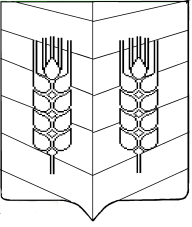 КУРГАНСКАЯ ОБЛАСТЬЦЕЛИННЫЙ МУНИЦИПАЛЬНЫЙ ОКРУГ КУРГАНСКОЙ ОБЛАСТИДУМА ЦЕЛИННОГО МУНИЦИПАЛЬНОГО ОКРУГАКУРГАНСКОЙ ОБЛАСТИРЕШЕНИЕО БЮДЖЕТЕ ЦЕЛИННОГО МУНИЦИПАЛЬНОГО ОКРУГАНА 2023 ГОД И НА ПЛАНОВЫЙ ПЕРИОД 2024 И 2025 ГОДОВРуководствуясь статьей 132 Конституции Российской Федерации, статьей 15 Федерального закона Российской Федерации от 06.10.2003 года №131-ФЗ «Об общих принципах организации местного самоуправления в Российской Федерации», статьей 6 Устава Целинного муниципального округа – Дума Целинного муниципального округа решила:1. Утвердить основные характеристики бюджета Целинного муниципального округа (далее - бюджета муниципального округа) на 2023 год:1) общий объем доходов бюджета муниципального округа в сумме 547 728,5 тыс. рублей, в том числе:а) объем налоговых и неналоговых доходов в сумме 90 709,0 тыс. рублей;б) объем безвозмездных поступлений в сумме 457 019,5 тыс. рублей, в том числе:объем безвозмездных поступлений от других бюджетов бюджетной системы Российской Федерации в сумме 455 819,5 тыс. рублей, из них:─ дотации бюджетам бюджетной системы Российской Федерации в сумме 195 958,0 тыс. рублей;─ субсидии бюджетам бюджетной системы Российской Федерации (межбюджетные субсидии) в сумме 83 425,2 тыс. рублей;─ субвенции бюджетам бюджетной системы Российской Федерации в сумме 165 386,2 тыс. рублей;─ иные межбюджетные трансферты в сумме 11 050,1 тыс. рублей; объем прочих безвозмездных поступлений в сумме 1 200,0 тыс. рублей;2) общий объем расходов бюджета муниципального округа в сумме 547 728,5тыс. рублей, дефицит 0 руб., профицит 0 руб.;2. Утвердить основные характеристики бюджета муниципального округа на 2024 год:1) общий объем доходов бюджета муниципального округа в сумме 467 492,2 тыс. рублей, в том числе:а) объем налоговых и неналоговых доходов в сумме 93 926,0 тыс. рублей;б) объем безвозмездных поступлений в сумме 373 566,2 тыс. рублей, в том числе:объем безвозмездных поступлений от других бюджетов бюджетной системы Российской Федерации в сумме 372 366,2тыс. рублей, из них:─ дотации бюджетам бюджетной системы Российской Федерации в сумме 184 812,0 тыс. рублей;─ субсидии бюджетам бюджетной системы Российской Федерации (межбюджетные субсидии) в сумме 11 415,6 тыс. рублей;─ субвенции бюджетам бюджетной системы Российской Федерации в сумме 165 420,0 тыс. рублей;─ иные межбюджетные трансферты в сумме 10 718,6 тыс. рублей;объем прочих безвозмездных поступлений в сумме 1 200,0 тыс. рублей;2) общий объем расходов бюджета муниципального округа в сумме 467 492,2 тыс. рублей, в том числе условно утверждённых расходов в сумме 6 968,5 тыс.руб., дефицит 0 руб., профицит 0 руб.;3. Утвердить основные характеристики бюджета муниципального округа на 2025 год:1) общий объем доходов бюджета муниципального округа в сумме 470 412,1 тыс. рублей, в том числе:а) объем налоговых и неналоговых доходов в сумме 97 027,0 тыс. рублей;б) объем безвозмездных поступлений в сумме 373 385,1 тыс. рублей, в том числе:объем безвозмездных поступлений от других бюджетов бюджетной системы Российской Федерации в сумме 372 185,1 тыс. рублей, из них:─ дотации бюджетам бюджетной системы Российской Федерации в сумме 184 812,0 тыс. рублей;─ субсидии бюджетам бюджетной системы Российской Федерации (межбюджетные субсидии) в сумме 11 205,8 тыс. рублей;─ субвенции бюджетам бюджетной системы Российской Федерации в сумме 165 448,7 тыс. рублей.─ иные межбюджетные трансферты в сумме 10 718,6 тыс. рублей;объем прочих безвозмездных поступлений в сумме 1 200,0 тыс. рублей;2) общий объем расходов бюджета муниципального округа в сумме 470 412,1 тыс. рублей, в том числе условно утверждённых расходов в сумме 14 092,0 тыс.руб., дефицит 0 руб., профицит 0 руб.;2. Утвердить источники внутреннего финансирования дефицита бюджета муниципального округа на 2023 год согласно приложению 1 к настоящему решению, на плановый период 2024 и 2025 годы согласно приложению 2 к настоящему решению.3. Установить объем расходов на обслуживание муниципального долга Целинного муниципального округа в 2023 году в сумме 45 354,5 тыс. рублей, в 2024 году в сумме 46 963,0тыс. рублей и в 2025 году в сумме 48 513,5 тыс. рублей.4. Утвердить верхний предел муниципального долга Целинного муниципального округа:1) на 1 января 2023 года в сумме 45 354,5 тыс. рублей, в том числе верхний предел долга по муниципальным гарантиям в сумме 0 рублей;2) на 1 января 2024 года в сумме 46 963,0 тыс. рублей, в том числе верхний предел долга по муниципальным гарантиям в сумме 0 рублей;3) на 1 января 2025 года в сумме 48 513,5 тыс. рублей, в том числе верхний предел долга по муниципальным гарантиям в сумме 0 рублей.5. Утвердить Программу муниципальных внутренних заимствований Целинного муниципального округа на 2023 год согласно приложению 3 к настоящему решению, Программу муниципальных внутренних заимствований Целинного муниципального округа на плановый период 2024 и 2025 годы согласно приложению 4 к настоящему решению.6. Утвердить в пределах общего объема расходов, утвержденного пунктом 1 настоящего решения:1) распределение бюджетных ассигнований по разделам, подразделам классификации расходов бюджета муниципального округа на 2023 год и на плановый период 2024 и 2025 годы согласно приложению 5 к настоящему решению;2) ведомственную структуру расходов бюджета муниципального округа на 2023 год и на плановый период 2024 и 2025 годы согласно приложению 6;3) распределение бюджетных ассигнований по целевым статьям (муниципальным программам и непрограммным направлениям деятельности), группам и подгруппам видов расходов классификации расходов бюджета муниципального округа на 2023 год и на плановый период 2024 и 2025 годы согласно приложению 7 к настоящему решению.7. Общий объём бюджетных ассигнований, направляемых на исполнение публичных нормативных обязательств на 2023 год 0,0 рублей, 2024 год 0,0 рублей, 2025 год 0,0 тыс.рублей.8. Администрация Целинного муниципального округа не вправе принимать решения, приводящие к увеличению в 2023 году численности муниципальных служащих и работников казенных учреждений Целинного муниципального округа, если такое увеличение не требуется в связи с осуществлением органами местного самоуправления Целинного муниципального округа переданных полномочий Российской Федерацией и Курганской области.9. Настоящее решение вступает в силу с 1 января 2023 года и действует до 31 декабря 2023 года.10. Опубликовать настоящее решение в информационном бюллетене «Муниципальный вестник» и разместить на официальном сайте Администрации Целинного муниципального округа (http://admcr.ru/site/section?id=167). от ____________ 2022 г. № __с. ЦелинноеПредседатель Думы Целинного муниципального округаХ.Р. НизамутдиновГлава Целинного муниципального округаА.В.СытовПриложение 1 к проекту решения Думы Целинного муниципального округаПриложение 1 к проекту решения Думы Целинного муниципального округаПриложение 1 к проекту решения Думы Целинного муниципального округаот «____» ______________ 2022 года №__от «____» ______________ 2022 года №__от «____» ______________ 2022 года №__ "О бюджете Целинного муниципального округа на 2023 год и на плановый период 2024 и 2025 годов" "О бюджете Целинного муниципального округа на 2023 год и на плановый период 2024 и 2025 годов" "О бюджете Целинного муниципального округа на 2023 год и на плановый период 2024 и 2025 годов"Источники внутреннего финансирования дефицита бюджета Целинного муниципального округа на 2023 годИсточники внутреннего финансирования дефицита бюджета Целинного муниципального округа на 2023 годИсточники внутреннего финансирования дефицита бюджета Целинного муниципального округа на 2023 год(тыс.руб.)(тыс.руб.)(тыс.руб.)Код бюджетной классификации Российской ФедерацииНаименование кода источника финансированияСумма01 05 00 00 00 0000 000Изменение остатков средств на счетах по учету средств бюджетов0,001 05 02 01 14 0000 510Увеличение прочих остатков денежных средств бюджетов муниципальных округов-547 728,501 05 02 01 14 0000 610Уменьшение прочих остатков денежных средств бюджетов муниципальных округов547 728,5Всего источников внутреннего финансирования дефицита бюджета0,0Приложение 2 к проекту решения Думы Целинного муниципального округаПриложение 2 к проекту решения Думы Целинного муниципального округаПриложение 2 к проекту решения Думы Целинного муниципального округаПриложение 2 к проекту решения Думы Целинного муниципального округаПриложение 2 к проекту решения Думы Целинного муниципального округаот «____» ______________ 2022 года №__от «____» ______________ 2022 года №__от «____» ______________ 2022 года №__от «____» ______________ 2022 года №__от «____» ______________ 2022 года №__ "О бюджете Целинного муниципального округа на 2023 год и на плановый период 2024 и 2025 годов" "О бюджете Целинного муниципального округа на 2023 год и на плановый период 2024 и 2025 годов" "О бюджете Целинного муниципального округа на 2023 год и на плановый период 2024 и 2025 годов" "О бюджете Целинного муниципального округа на 2023 год и на плановый период 2024 и 2025 годов" "О бюджете Целинного муниципального округа на 2023 год и на плановый период 2024 и 2025 годов"Источники внутреннего финансирования дефицита бюджета Целинного муниципального округа на плановый период 2024 и 2025 годыИсточники внутреннего финансирования дефицита бюджета Целинного муниципального округа на плановый период 2024 и 2025 годыИсточники внутреннего финансирования дефицита бюджета Целинного муниципального округа на плановый период 2024 и 2025 годыИсточники внутреннего финансирования дефицита бюджета Целинного муниципального округа на плановый период 2024 и 2025 годыИсточники внутреннего финансирования дефицита бюджета Целинного муниципального округа на плановый период 2024 и 2025 годы(тыс.руб.)(тыс.руб.)(тыс.руб.)(тыс.руб.)(тыс.руб.)Код бюджетной классификации Российской ФедерацииКод бюджетной классификации Российской ФедерацииНаименование кода источника финансирования2024202501 05 00 00 00 0000 00001 05 00 00 00 0000 000Изменение остатков средств на счетах по учету средств бюджетов0,00,001 05 02 01 14 0000 51001 05 02 01 14 0000 510Увеличение прочих остатков денежных средств бюджетов муниципальных округов-467 492,2-470 412,101 05 02 01 14 0000 61001 05 02 01 14 0000 610Уменьшение прочих остатков денежных средств бюджетов муниципальных округов467 492,2470 412,1Всего источников внутреннего финансирования дефицита бюджета0,00,0Приложение 3 к проекту решения Думы Целинного муниципального округаПриложение 3 к проекту решения Думы Целинного муниципального округаПриложение 3 к проекту решения Думы Целинного муниципального округаПриложение 3 к проекту решения Думы Целинного муниципального округаот «____» ______________ 2022 года №__от «____» ______________ 2022 года №__от «____» ______________ 2022 года №__от «____» ______________ 2022 года №__ "О бюджете Целинного муниципального округа на 2023 год и на плановый период 2024 и 2025 годов" "О бюджете Целинного муниципального округа на 2023 год и на плановый период 2024 и 2025 годов" "О бюджете Целинного муниципального округа на 2023 год и на плановый период 2024 и 2025 годов" "О бюджете Целинного муниципального округа на 2023 год и на плановый период 2024 и 2025 годов"Программа муниципальных внутренних заимствований Целинного муниципального округа на 2023 годПрограмма муниципальных внутренних заимствований Целинного муниципального округа на 2023 годПрограмма муниципальных внутренних заимствований Целинного муниципального округа на 2023 годПрограмма муниципальных внутренних заимствований Целинного муниципального округа на 2023 год№ п/пВиды заимствованийСуммав том числе средства, направленные на финансирование дефицита бюджета муниципального округа№ п/пВиды заимствованийСуммав том числе средства, направленные на финансирование дефицита бюджета муниципального округа1.Кредиты, привлекаемые в бюджет Целинного муниципального округа от кредитных организаций00в том числеобъём привлечения00объем средств, направляемых на погашение основной суммы долга00Всего00Приложение 4 к проекту решения Думы Целинного муниципального округаПриложение 4 к проекту решения Думы Целинного муниципального округаПриложение 4 к проекту решения Думы Целинного муниципального округаПриложение 4 к проекту решения Думы Целинного муниципального округаПриложение 4 к проекту решения Думы Целинного муниципального округаот «____» ______________ 2022 года №__от «____» ______________ 2022 года №__от «____» ______________ 2022 года №__от «____» ______________ 2022 года №__от «____» ______________ 2022 года №__ "О бюджете Целинного муниципального округа на 2023 год и на плановый период 2024 и 2025 годов" "О бюджете Целинного муниципального округа на 2023 год и на плановый период 2024 и 2025 годов" "О бюджете Целинного муниципального округа на 2023 год и на плановый период 2024 и 2025 годов" "О бюджете Целинного муниципального округа на 2023 год и на плановый период 2024 и 2025 годов" "О бюджете Целинного муниципального округа на 2023 год и на плановый период 2024 и 2025 годов"Программа муниципальных внутренних заимствований Целинного муниципального округа на плановый период 2024 и 2025годыПрограмма муниципальных внутренних заимствований Целинного муниципального округа на плановый период 2024 и 2025годыПрограмма муниципальных внутренних заимствований Целинного муниципального округа на плановый период 2024 и 2025годыПрограмма муниципальных внутренних заимствований Целинного муниципального округа на плановый период 2024 и 2025годыПрограмма муниципальных внутренних заимствований Целинного муниципального округа на плановый период 2024 и 2025годы(тыс.руб.)(тыс.руб.)№ п/пВиды заимствованийСумма2024г.2025г.№ п/пВиды заимствованийСуммав том числе средства, направленные на финансирование дефицита бюджета Целинного муниципального округав том числе средства, направленные на финансирование дефицита бюджета Целинного муниципального округа1.Кредиты, привлекаемые в бюджет Целинного муниципального округа от кредитных организаций000в том числеобъём привлечения000объем средств, направляемых на погашение основной суммы долга000Всего000Приложение 5
к решению Думы Целинного муниципального округа
от __ ._______. 2022г. №__ «О бюджете Целинного муниципального округа на 2023 год и на плановый период 2024 и 2025 годов»Приложение 5
к решению Думы Целинного муниципального округа
от __ ._______. 2022г. №__ «О бюджете Целинного муниципального округа на 2023 год и на плановый период 2024 и 2025 годов»Приложение 5
к решению Думы Целинного муниципального округа
от __ ._______. 2022г. №__ «О бюджете Целинного муниципального округа на 2023 год и на плановый период 2024 и 2025 годов»Приложение 5
к решению Думы Целинного муниципального округа
от __ ._______. 2022г. №__ «О бюджете Целинного муниципального округа на 2023 год и на плановый период 2024 и 2025 годов»Приложение 5
к решению Думы Целинного муниципального округа
от __ ._______. 2022г. №__ «О бюджете Целинного муниципального округа на 2023 год и на плановый период 2024 и 2025 годов»Приложение 5
к решению Думы Целинного муниципального округа
от __ ._______. 2022г. №__ «О бюджете Целинного муниципального округа на 2023 год и на плановый период 2024 и 2025 годов»Распределение бюджетных ассигнований по разделам, подразделам классификации расходов бюджета муниципального округа на 2022 годи на плановый период 2024 и 2025 годовРаспределение бюджетных ассигнований по разделам, подразделам классификации расходов бюджета муниципального округа на 2022 годи на плановый период 2024 и 2025 годовРаспределение бюджетных ассигнований по разделам, подразделам классификации расходов бюджета муниципального округа на 2022 годи на плановый период 2024 и 2025 годовРаспределение бюджетных ассигнований по разделам, подразделам классификации расходов бюджета муниципального округа на 2022 годи на плановый период 2024 и 2025 годовРаспределение бюджетных ассигнований по разделам, подразделам классификации расходов бюджета муниципального округа на 2022 годи на плановый период 2024 и 2025 годовРаспределение бюджетных ассигнований по разделам, подразделам классификации расходов бюджета муниципального округа на 2022 годи на плановый период 2024 и 2025 годов(тыс.руб.)(тыс.руб.)(тыс.руб.)(тыс.руб.)(тыс.руб.)(тыс.руб.)НаименованиеРзПР202320242025ОБЩЕГОСУДАРСТВЕННЫЕ ВОПРОСЫ01 37 663,9  37 409,6  37 409,6 Функционирование Правительства Российской Федерации, высших исполнительных органов государственной власти субъектов Российской Федерации, местных администраций0104 25 621,2  25 368,4  25 368,4 Судебная система0105 1,5  0,2  0,2 Обеспечение деятельности финансовых, налоговых и таможенных органов и органов финансового (финансово-бюджетного) надзора0106 4 176,2  4 176,0  4 176,0 Резервные фонды0111 760,0  760,0  760,0 Другие общегосударственные вопросы0113 7 105,0  7 105,0  7 105,0 НАЦИОНАЛЬНАЯ ОБОРОНА02 1 138,6  1 173,7  1 202,4 Мобилизационная и вневойсковая подготовка0203 1 138,6  1 173,7  1 202,4 НАЦИОНАЛЬНАЯ БЕЗОПАСНОСТЬ И ПРАВООХРАНИТЕЛЬНАЯ ДЕЯТЕЛЬНОСТЬ03 26 815,1  26 815,1  26 815,1 Защита населения и территории от чрезвычайных ситуаций природного и техногенного характера, пожарная безопасность0310 26 620,1  26 620,1  26 620,1 Другие вопросы в области национальной безопасности и правоохранительной деятельности0314 195,0  195,0  195,0 НАЦИОНАЛЬНАЯ ЭКОНОМИКА04 9 124,6  9 124,6  12 200,9 Сельское хозяйство и рыболовство0405 31,5  31,5  31,5 Дорожное хозяйство (дорожные фонды)0409 9 093,1  9 093,1  12 169,4 ЖИЛИЩНО-КОММУНАЛЬНОЕ ХОЗЯЙСТВО05 94 140,6  14 450,6  14 475,5 Жилищное хозяйство0501 71,0  71,0  71,0 Коммунальное хозяйство0502 72 120,0  -  - Благоустройство0503 7 383,6  2 983,6  2 983,6 Другие вопросы в области жилищно-коммунального хозяйства0505 14 566,0  11 396,0  11 420,9 ОБРАЗОВАНИЕ07312 513,8 311 682,3 311 497,2 Дошкольное образование0701 67 682,3  67 182,3  67 182,3 Общее образование0702213 175,8 212 844,3 212 659,2 Дополнительное образование детей0703 24 111,3  24 111,3  24 111,3 Профессиональная подготовка, переподготовка и повышение квалификации0705 555,0  555,0  555,0 Молодежная политика 0707 1 400,6  1 400,6  1 400,6 Другие вопросы в области образования0709 5 588,8  5 588,8  5 588,8 КУЛЬТУРА, КИНЕМАТОГРАФИЯ08 44 981,7  45 486,1  45 461,2 Культура0801 39 469,3  39 973,7  39 948,8 Другие вопросы в области культуры, кинематографии0804 5 512,4  5 512,4  5 512,4 СОЦИАЛЬНАЯ ПОЛИТИКА10 20 909,2  20 909,2  20 909,2 Охрана семьи и детства1004 19 901,0  19 901,0  19 901,0 Другие вопросы в области социальной политики1006 1 008,2  1 008,2  1 008,2 ФИЗИЧЕСКАЯ КУЛЬТУРА И СПОРТ11 200,0  200,0  200,0 Физическая культура1101 200,0  200,0  200,0 СРЕДСТВА МАССОВОЙ ИНФОРМАЦИИ12 241,0  241,0  241,0 Периодическая печать и издательства1202 241,0  241,0  241,0 ИТОГОИТОГОИТОГО547 728,5 467 492,2 470 412,1 Приложение 6
к решению Думы Целинного муниципального округа
от __ ._______. 2022г. №__ «О бюджете Целинного муниципального округа на 2023 год и на плановый период 2024 и 2025 годов»Приложение 6
к решению Думы Целинного муниципального округа
от __ ._______. 2022г. №__ «О бюджете Целинного муниципального округа на 2023 год и на плановый период 2024 и 2025 годов»Приложение 6
к решению Думы Целинного муниципального округа
от __ ._______. 2022г. №__ «О бюджете Целинного муниципального округа на 2023 год и на плановый период 2024 и 2025 годов»Приложение 6
к решению Думы Целинного муниципального округа
от __ ._______. 2022г. №__ «О бюджете Целинного муниципального округа на 2023 год и на плановый период 2024 и 2025 годов»Приложение 6
к решению Думы Целинного муниципального округа
от __ ._______. 2022г. №__ «О бюджете Целинного муниципального округа на 2023 год и на плановый период 2024 и 2025 годов»Приложение 6
к решению Думы Целинного муниципального округа
от __ ._______. 2022г. №__ «О бюджете Целинного муниципального округа на 2023 год и на плановый период 2024 и 2025 годов»Приложение 6
к решению Думы Целинного муниципального округа
от __ ._______. 2022г. №__ «О бюджете Целинного муниципального округа на 2023 год и на плановый период 2024 и 2025 годов»Приложение 6
к решению Думы Целинного муниципального округа
от __ ._______. 2022г. №__ «О бюджете Целинного муниципального округа на 2023 год и на плановый период 2024 и 2025 годов»Приложение 6
к решению Думы Целинного муниципального округа
от __ ._______. 2022г. №__ «О бюджете Целинного муниципального округа на 2023 год и на плановый период 2024 и 2025 годов»Ведомственная структура расходов бюджета Целинного муниципального округа на 2023 год на плановый период 2024 и 2025 годовВедомственная структура расходов бюджета Целинного муниципального округа на 2023 год на плановый период 2024 и 2025 годовВедомственная структура расходов бюджета Целинного муниципального округа на 2023 год на плановый период 2024 и 2025 годовВедомственная структура расходов бюджета Целинного муниципального округа на 2023 год на плановый период 2024 и 2025 годовВедомственная структура расходов бюджета Целинного муниципального округа на 2023 год на плановый период 2024 и 2025 годовВедомственная структура расходов бюджета Целинного муниципального округа на 2023 год на плановый период 2024 и 2025 годовВедомственная структура расходов бюджета Целинного муниципального округа на 2023 год на плановый период 2024 и 2025 годовВедомственная структура расходов бюджета Целинного муниципального округа на 2023 год на плановый период 2024 и 2025 годовВедомственная структура расходов бюджета Целинного муниципального округа на 2023 год на плановый период 2024 и 2025 годов(тыс.руб.)(тыс.руб.)(тыс.руб.)(тыс.руб.)(тыс.руб.)(тыс.руб.)(тыс.руб.)(тыс.руб.)(тыс.руб.)ПоказательАдм.Разд.Подр.ЦСРВР2023202420252025Финансовый отдел Администрации Целинного муниципального округа90010 275,3 10 275,1 10 275,1 10 275,1 ОБЩЕГОСУДАРСТВЕННЫЕ ВОПРОСЫ9000110 275,3 10 275,1 10 275,1 10 275,1 Обеспечение деятельности финансовых, налоговых и таможенных органов и органов финансового (финансово-бюджетного) надзора90001064 176,2 4 176,0 4 176,0 4 176,0 Муниципальная программа "Управление муниципальными финансами и регулирование межбюджетных отношений"900010601 0 00 000004 176,2 4 176,0 4 176,0 4 176,0 Подпрограмма "Организация и совершенствование бюджетного процесса в Целинном муниципальном округе"900010601 1 00 000004 176,2 4 176,0 4 176,0 4 176,0 Обеспечение деятельности Финансового отдела по осуществлению функций по выработке и проведению муниципальной политики Целинного муниципального округа в бюджетной сфере и сфере муниципального долга900010601 1 02 000004 069,2 4 069,0 4 069,0 4 069,0 Обеспечение деятельности Финансового отдела 900010601 1 02 860104 069,2 4 069,0 4 069,0 4 069,0 Расходы на выплаты персоналу в целях обеспечения выполнения функций государственными (муниципальными) органами, казёнными учреждениями, органами управления государственными внебюджетными фондами900010601 1 02 86010100 3 934,0  3 934,0  3 934,0  3 934,0 Закупка товаров, работ и услуг для обеспечения государственных (муниципальных) нужд900010601 1 02 86010200 135,2  135,0  135,0  135,0 Сопровождение, поддержка и развитие программного обеспечения, автоматизация бюджетного процесса, создание условий для повышения эффективности бюджетных расходов900010601 1 05 00000107,0 107,0 107,0 107,0 Сопровождение, поддержка и развитие программного обеспечения900010601 1 05 87010107,0 107,0 107,0 107,0 Закупка товаров, работ и услуг для обеспечения государственных (муниципальных) нужд900010601 1 05 87010200107,0 107,0 107,0 107,0 Резервные фонды9000111760,0 760,0 760,0 760,0 Муниципальная программа "Управление муниципальными финансами и регулирование межбюджетных отношений"900011101 0 00 00000760,0 760,0 760,0 760,0 Подпрограмма "Организация и совершенствование бюджетного процесса в Целинном муниципальном округе"900011101 1 00 00000760,0 760,0 760,0 760,0 Формирование резервного фонда Администрации Целинного муниципального округа900011101 1 01 00000760,0 760,0 760,0 760,0 Резервный фонд Администрации Целинного муниципального округа900011101 1 01 81011760,0 760,0 760,0 760,0 Иные бюджетные ассигнования900011101 1 01 81011800760,0 760,0 760,0 760,0 Другие общегосударственные вопросы90001135 339,1 5 339,1 5 339,1 5 339,1 Муниципальная программа "Управление муниципальными финансами и регулирование межбюджетных отношений"900011301 0 00 000005 339,1 5 339,1 5 339,1 5 339,1 Подпрограмма "Организация и совершенствование бюджетного процесса в Целинном муниципальном округе"900011301 1 00 000005 339,1 5 339,1 5 339,1 5 339,1 Служба бухгалтерского учёта900011301 1 03 000005 339,1 5 339,1 5 339,1 5 339,1 Обеспечение деятельности службы учёта900011301 1 03 860205 339,1 5 339,1 5 339,1 5 339,1 Расходы на выплаты персоналу в целях обеспечения выполнения функций государственными (муниципальными) органами, казёнными учреждениями, органами управления государственными внебюджетными фондами900011301 1 03 86020100 5 299,1  5 299,1  5 299,1  5 299,1 Закупка товаров, работ и услуг для обеспечения государственных (муниципальных) нужд900011301 1 03 86020200 40,0  40,0  40,0  40,0 Отдел образования Администрации Целинного муниципального округа976326 393,6 325 562,1 325 377,0 325 377,0 ОБРАЗОВАНИЕ97607305 484,4 304 652,9 304 467,8 304 467,8 Дошкольное образование976070167 682,3 67 182,3 67 182,3 67 182,3 Программа Целинного муниципального округа "Улучшение условий и охраны труда на территории Целинного муниципального округа на 2020-2024 годы"976070105 0 00 00000230,1 230,1 230,1 230,1 Организационные мероприятия976070105 0 03 00000230,1 230,1 230,1 230,1 Проведение спецоценки и медосмотров 976070105 0 03 82100230,1 230,1 230,1 230,1 Расходы на выплаты персоналу в целях обеспечения выполнения функций государственными (муниципальными) органами, казёнными учреждениями, органами управления государственными внебюджетными фондами976070105 0 03 8210010053,3 53,3 53,3 53,3 Закупка товаров, работ и услуг для обеспечения государственных (муниципальных) нужд976070105 0 03 82100200176,8 176,8 176,8 176,8 Муниципальная программа "Развитие образования и реализация государственной молодёжной политики в Целинном муниципальном округе на 2022-2024 годы"976070109 0 00 0000067 452,2 66 952,2 66 952,2 66 952,2 Подпрограмма "Развитие общего образования"976070109 1 00 0000067 287,0 66 787,0 66 787,0 66 787,0 Обеспечение доступности дошкольного образования976070109 1 01 0000067 287,0 66 787,0 66 787,0 66 787,0 Меры социальной поддержки лиц, проживающих и работающих в сельских населенных пунктах, рабочих поселках (поселках городского типа)976070109 1 01 109702 058,4 2 058,4 2 058,4 2 058,4 Расходы на выплаты персоналу в целях обеспечения выполнения функций государственными (муниципальными) органами, казёнными учреждениями, органами управления государственными внебюджетными фондами976070109 1 01 109701001 010,4 1 010,4 1 010,4 1 010,4 Социальное обеспечение и иные выплаты населению976070109 1 01 109703001 048,0 1 048,0 1 048,0 1 048,0 Реализация государственного стандарта дошкольного образования на оплату труда976070109 1 01 1201026 433,3 26 433,3 26 433,3 26 433,3 Расходы на выплаты персоналу в целях обеспечения выполнения функций государственными (муниципальными) органами, казёнными учреждениями, органами управления государственными внебюджетными фондами976070109 1 01 12010100 25 817,5  25 817,5  25 817,5  25 817,5 Предоставление субсидий бюджетным, автономным учреждениям и иным некоммерческим организациям976070109 1 01 12010600615,8 615,8 615,8 615,8 Субсидии бюджетным учреждениям976070109 1 01 12010610 615,8  615,8  615,8  615,8 Реализация государственного стандарта дошкольного образования на учебно-наглядные пособия, технические средства обучения, игры, игрушки, расходные материалы976070109 1 01 12020560,6 560,6 560,6 560,6 Закупка товаров, работ и услуг для обеспечения государственных (муниципальных) нужд976070109 1 01 12020200 528,6  528,6  528,6  528,6 Предоставление субсидий бюджетным, автономным учреждениям и иным некоммерческим организациям976070109 1 01 1202060032,0 32,0 32,0 32,0 Субсидии бюджетным учреждениям976070109 1 01 1202061032,0 32,0 32,0 32,0 Расходы на обеспечение деятельности (оказание услуг) муниципальных учреждений образования976070109 1 01 8709029 763,9 29 263,9 29 263,9 29 263,9 Расходы на выплаты персоналу в целях обеспечения выполнения функций государственными (муниципальными) органами, казёнными учреждениями, органами управления государственными внебюджетными фондами976070109 1 01 87090100 22 885,7  22 685,7  22 685,7  22 685,7 Закупка товаров, работ и услуг для обеспечения государственных (муниципальных) нужд976070109 1 01 87090200 6 804,7  6 504,7  6 504,7  6 504,7 Иные бюджетные ассигнования976070109 1 01 87090800 73,5  73,5  73,5  73,5 Обеспечение сбалансированным питанием за счёт средств родительской платы976070109 1 01 871006 607,9 6 607,9 6 607,9 6 607,9 Закупка товаров, работ и услуг для обеспечения государственных (муниципальных) нужд976070109 1 01 87100200 6 607,9  6 607,9  6 607,9  6 607,9 Обеспечение сбалансированным питанием детей с ограниченными возможностями здоровья976070109 1 01 87101211,0 211,0 211,0 211,0 Закупка товаров, работ и услуг для обеспечения государственных (муниципальных) нужд976070109 1 01 87101200211,0 211,0 211,0 211,0 Обеспечение присмотра и ухода за детьми976070109 1 01 871021 651,9 1 651,9 1 651,9 1 651,9 Расходы на выплаты персоналу в целях обеспечения выполнения функций государственными (муниципальными) органами, казёнными учреждениями, органами управления государственными внебюджетными фондами976070109 1 01 87102100 528,6  528,6  528,6  528,6 Закупка товаров, работ и услуг для обеспечения государственных (муниципальных) нужд976070109 1 01 87102200 1 123,3  1 123,3  1 123,3  1 123,3 Подпрограмма "Обеспечение безопасности образовательных организаций "976070109 2 00 00000165,2 165,2 165,2 165,2 Обеспечение образовательных организаций современным противопожарным оборудованием, средствами защиты и пожаротушения976070109 2 02 00000165,2 165,2 165,2 165,2 Расходы на обеспечение деятельности (оказание услуг) муниципальных учреждений образования976070109 2 02 87090165,2 165,2 165,2 165,2 Закупка товаров, работ и услуг для обеспечения государственных (муниципальных) нужд976070109 2 02 87090200165,2 165,2 165,2 165,2 Общее образование9760702213 175,8 212 844,3 212 659,2 212 659,2 Программа Целинного муниципального округа "Улучшение условий и охраны труда на территории Целинного муниципального округа на 2020-2024 годы"976070205 0 00 000001 916,6 1 916,6 1 916,6 1 916,6 Организационные мероприятия976070205 0 03 000001 916,6 1 916,6 1 916,6 1 916,6 Проведение спецоценки и медосмотров 976070205 0 03 821001 916,6 1 916,6 1 916,6 1 916,6 Расходы на выплаты персоналу в целях обеспечения выполнения функций государственными (муниципальными) органами, казёнными учреждениями, органами управления государственными внебюджетными фондами976070205 0 03 82100100133,4 133,4 133,4 133,4 Закупка товаров, работ и услуг для обеспечения государственных (муниципальных) нужд976070205 0 03 821002001 607,1 1 607,1 1 607,1 1 607,1 Предоставление субсидий бюджетным, автономным учреждениям и иным некоммерческим организациям976070205 0 03 82100600176,1 176,1 176,1 176,1 Субсидии бюджетным учреждениям976070205 0 03 82100610176,1 176,1 176,1 176,1 Муниципальная программа "Развитие образования и реализация государственной молодёжной политики в Целинном муниципальном округе на 2022-2024 годы"976070209 0 00 00000211 259,2 210 927,7 210 742,6 210 742,6 Подпрограмма "Развитие общего образования"976070209 1 00 00000210 124,8 209 793,3 209 608,2 209 608,2 Обеспечение доступности общего образования976070209 1 02 00000199 721,7 199 390,2 199 390,2 199 390,2 Меры социальной поддержки лиц, проживающих и работающих в сельских населенных пунктах, рабочих поселках (поселках городского типа)976070209 1 02 109708 865,0 8 865,0 8 865,0 8 865,0 Расходы на выплаты персоналу в целях обеспечения выполнения функций государственными (муниципальными) органами, казёнными учреждениями, органами управления государственными внебюджетными фондами976070209 1 02 109701003 462,5 3 462,5 3 462,5 3 462,5 Социальное обеспечение населения и иные выплаты населению976070209 1 02 109703004 236,1 4 236,1 4 236,1 4 236,1 Предоставление субсидий бюджетным, автономным учреждениям и иным некоммерческим организациям976070209 1 02 109706001 166,4 1 166,4 1 166,4 1 166,4 Субсидии бюджетным учреждениям976070209 1 02 109706101 166,4 1 166,4 1 166,4 1 166,4 Реализация государственного стандарта общего образования на оплату труда работников общеобразовательных организаций976070209 1 02 1203098 953,9 98 953,9 98 953,9 98 953,9 Расходы на выплаты персоналу в целях обеспечения выполнения функций государственными (муниципальными) органами, казёнными учреждениями, органами управления государственными внебюджетными фондами976070209 1 02 12030100 83 682,6  83 682,6  83 682,6  83 682,6 Закупка товаров, работ и услуг для обеспечения государственных (муниципальных) нужд976070209 1 02 12030200 271,3  271,3  271,3  271,3 Предоставление субсидий бюджетным, автономным учреждениям и иным некоммерческим организациям976070209 1 02 12030600 15 000,0  15 000,0  15 000,0  15 000,0 Субсидии бюджетным учреждениям976070209 1 02 12030610 15 000,0  15 000,0  15 000,0  15 000,0 Реализация государственного стандарта общего образования на обеспечение учебного процесса976070209 1 02 120403 142,7 3 142,7 3 142,7 3 142,7 Закупка товаров, работ и услуг для обеспечения государственных (муниципальных) нужд976070209 1 02 12040200 2 716,0  2 716,0  2 716,0  2 716,0 Предоставление субсидий бюджетным, автономным учреждениям и иным некоммерческим организациям976070209 1 02 12040600 426,7  426,7  426,7  426,7 Субсидии бюджетным учреждениям976070209 1 02 12040610 426,7  426,7  426,7  426,7 Ежемесячное денежное вознаграждение за классное руководство педагогическим работникам государственных и муниципальных образовательных организаций976070209 1 02 5303011 050,1 10 718,6 10 718,6 10 718,6 Расходы на выплаты персоналу в целях обеспечения выполнения функций государственными (муниципальными) органами, казёнными учреждениями, органами управления государственными внебюджетными фондами976070209 1 02 53030100 9 977,1  9 645,6  9 645,6  9 645,6 Предоставление субсидий бюджетным, автономным учреждениям и иным некоммерческим организациям976070209 1 02 53030600 1 073,0  1 073,0  1 073,0  1 073,0 Субсидии бюджетным учреждениям976070209 1 02 53030610 1 073,0  1 073,0  1 073,0  1 073,0 Подвоз учащихся 976070209 1 02 870505 915,0 5 915,0 5 915,0 5 915,0 Закупка товаров, работ и услуг для обеспечения государственных (муниципальных) нужд976070209 1 02 87050200 5 165,0  5 165,0  5 165,0  5 165,0 Предоставление субсидий бюджетным, автономным учреждениям и иным некоммерческим организациям976070209 1 02 87050600 750,0  750,0  750,0  750,0 Субсидии бюджетным учреждениям976070209 1 02 87050610 750,0  750,0  750,0  750,0 Обеспечение подвоза учащихся 976070209 1 02 87051132,5 132,5 132,5 132,5 Закупка товаров, работ и услуг для обеспечения государственных (муниципальных) нужд976070209 1 02 87051200 109,6  109,6  109,6  109,6 Предоставление субсидий бюджетным, автономным учреждениям и иным некоммерческим организациям976070209 1 02 87051600 22,9  22,9  22,9  22,9 Субсидии бюджетным учреждениям976070209 1 02 87051610 22,9  22,9  22,9  22,9 Расходы на обеспечение деятельности (оказание услуг) муниципальных учреждений образования976070209 1 02 8709071 662,5 71 662,5 71 662,5 71 662,5 Расходы на выплаты персоналу в целях обеспечения выполнения функций государственными (муниципальными) органами, казёнными учреждениями, органами управления государственными внебюджетными фондами976070209 1 02 87090100 29 733,1  29 733,1  29 733,1  29 733,1 Закупка товаров, работ и услуг для обеспечения государственных (муниципальных) нужд976070209 1 02 87090200 29 276,4  29 276,4  29 276,4  29 276,4 Предоставление субсидий бюджетным, автономным учреждениям и иным некоммерческим организациям976070209 1 02 87090600 10 075,2  10 075,2  10 075,2  10 075,2 Субсидии бюджетным учреждениям976070209 1 02 87090610 10 075,2  10 075,2  10 075,2  10 075,2 Иные бюджетные ассигнования976070209 1 02 87090800 2 577,8  2 577,8  2 577,8  2 577,8 Обеспечение питанием в общеобразовательных учреждениях976070209 1 03 0000010 403,1 10 403,1 10 218,0 10 218,0 Обеспечение питанием обучающихся общеобразовательных организаций976070209 1 03 122401 486,0 1 486,0 1 486,0 1 486,0 Закупка товаров, работ и услуг для обеспечения государственных (муниципальных) нужд976070209 1 03 12240200 1 486,0  1 486,0  1 486,0  1 486,0 Обеспечение питанием обучающихся общеобразовательных организаций за счёт родительской платы976070209 1 03 82240590,0 590,0 590,0 590,0 Закупка товаров, работ и услуг для обеспечения государственных (муниципальных) нужд976070209 1 03 82240200590,0 590,0 590,0 590,0 Организация бесплатного горячего питания обучающихся, получающих начальное общее образование в государственных и муниципальных образовательных организациях 976070209 1 03 L30427 690,3 7 690,3 7 505,2 7 505,2 Закупка товаров, работ и услуг для обеспечения государственных (муниципальных) нужд976070209 1 03 L3042200 7 337,6  7 337,6  7 152,5  7 152,5 Предоставление субсидий бюджетным, автономным учреждениям и иным некоммерческим организациям976070209 1 03 L3042600 352,7  352,7  352,7  352,7 Субсидии бюджетным учреждениям976070209 1 03 L3042610 352,7  352,7  352,7  352,7 Обеспечение питанием обучающихся общеобразовательных организаций на условиях софинансирования976070209 1 03 S2240636,8 636,8 636,8 636,8 Закупка товаров, работ и услуг для обеспечения государственных (муниципальных) нужд976070209 1 03 S2240200 582,8  582,8  582,8  582,8 Предоставление субсидий бюджетным, автономным учреждениям и иным некоммерческим организациям976070209 1 03 S2240600 54,0  54,0  54,0  54,0 Субсидии бюджетным учреждениям976070209 1 03 S2240610 54,0  54,0  54,0  54,0 Модернизация системы образования976070209 1 04 000000,0 0,0 0,0 0,0 Подпрограмма "Безопасность образовательных организаций"976070209 2 00 000001 134,4 1 134,4 1 134,4 1 134,4 Обеспечение образовательных организаций современным противопожарным оборудованием, средствами защиты и пожаротушения976070209 2 02 000001 134,4 1 134,4 1 134,4 1 134,4 Расходы на обеспечение деятельности (оказание услуг) муниципальных учреждений образования976070209 2 02 870901 134,4 1 134,4 1 134,4 1 134,4 Закупка товаров, работ и услуг для обеспечения государственных (муниципальных) нужд976070209 2 02 87090200 1 043,6  1 043,6  1 043,6  1 043,6 Предоставление субсидий бюджетным, автономным учреждениям и иным некоммерческим организациям976070209 2 02 87090600 90,8  90,8  90,8  90,8 Субсидии бюджетным учреждениям976070209 2 02 87090610 90,8  90,8  90,8  90,8 Дополнительное образование детей976070317 111,0 17 111,0 17 111,0 17 111,0 Программа Целинного муниципального округа "Улучшение условий и охраны труда на территории Целинного муниципального округа на 2020-2024 годы"976070305 0 00 0000081,2 81,2 81,2 81,2 Организационные мероприятия976070305 0 03 0000081,2 81,2 81,2 81,2 Проведение спецоценки и медосмотров 976070305 0 03 8210081,2 81,2 81,2 81,2 Предоставление субсидий бюджетным, автономным учреждениям и иным некоммерческим организациям976070305 0 03 8210060081,2 81,2 81,2 81,2 Субсидии бюджетным учреждениям976070305 0 03 8210061081,2 81,2 81,2 81,2 Муниципальная программа "Развитие образования и реализация государственной молодёжной политики в Целинном муниципальном округе на 2022-2024 годы"976070309 0 00 0000017 029,8 17 029,8 17 029,8 17 029,8 Подпрограмма "Обеспечение безопасности образовательных организаций "976070309 2 00 0000090,5 90,5 90,5 90,5 Обеспечение образовательных организаций современным противопожарным оборудованием, средствами защиты и пожаротушения976070309 2 02 0000090,5 90,5 90,5 90,5 Расходы на обеспечение деятельности (оказание услуг) муниципальных учреждений образования976070309 2 02 8709090,5 90,5 90,5 90,5 Предоставление субсидий бюджетным, автономным учреждениям и иным некоммерческим организациям976070309 2 02 8709060090,5 90,5 90,5 90,5 Субсидии бюджетным учреждениям976070309 2 02 8709061090,5 90,5 90,5 90,5 Подпрограмма "Реализация государственной молодёжной политики, воспитания и дополнительного образования детей и молодёжи"976070309 3 00 0000016 939,3 16 939,3 16 939,3 16 939,3 Обеспечение деятельности МБУ ДО "ДЮЦ"976070309 3 01 000005 782,6 5 782,6 5 782,6 5 782,6 Меры социальной поддержки лиц, проживающих и работающих в сельских населенных пунктах, рабочих поселках (поселках городского типа)976070309 3 01 10970300,0 300,0 300,0 300,0 Предоставление субсидий бюджетным, автономным учреждениям и иным некоммерческим организациям976070309 3 01 10970600300,0 300,0 300,0 300,0 Субсидии бюджетным учреждениям976070309 3 01 10970610300,0 300,0 300,0 300,0 Расходы на обеспечение деятельности (оказание услуг) муниципальных учреждений образования976070309 3 01 870905 482,6 5 482,6 5 482,6 5 482,6 Предоставление субсидий бюджетным, автономным учреждениям и иным некоммерческим организациям976070309 3 01 870906005 482,6 5 482,6 5 482,6 5 482,6 Субсидии бюджетным учреждениям976070309 3 01 87090610 5 482,6  5 482,6  5 482,6  5 482,6 Обеспечение деятельности МБУ ДО "ЦДЮСШ"976070309 3 02 000004 364,8 4 364,8 4 364,8 4 364,8 Меры социальной поддержки лиц, проживающих и работающих в сельской местности и в рабочих посёлках (посёлках городского типа)976070309 3 02 10970173,0 173,0 173,0 173,0 Предоставление субсидий бюджетным, автономным учреждениям и иным некоммерческим организациям976070309 3 02 10970600173,0 173,0 173,0 173,0 Субсидии бюджетным учреждениям976070309 3 02 10970610173,0 173,0 173,0 173,0 Расходы на обеспечение деятельности (оказание услуг) муниципальных учреждений образования976070309 3 02 870904 191,8 4 191,8 4 191,8 4 191,8 Предоставление субсидий бюджетным, автономным учреждениям и иным некоммерческим организациям976070309 3 02 870906004 191,8 4 191,8 4 191,8 4 191,8 Субсидии бюджетным учреждениям976070309 3 02 87090610 4 191,8  4 191,8  4 191,8  4 191,8 Обеспечение функционирования модели персонифицированного финансирования дополнительного образования детей976070309 3 03 000006 791,9 6 791,9 6 791,9 6 791,9 Расходы на обеспечение деятельности (оказание услуг) муниципальных учреждений образования976070309 3 03 870906 791,9 6 791,9 6 791,9 6 791,9 Предоставление субсидий бюджетным, автономным учреждениям и иным некоммерческим организациям976070309 3 03 87090600 6 584,6  6 584,6  6 584,6  6 584,6 Субсидии бюджетным учреждениям976070309 3 03 87090610 6 584,6  6 584,6  6 584,6  6 584,6 Иные бюджетные ассигнования976070309 3 03 87090800 207,3  207,3  207,3  207,3 Профессиональная подготовка, переподготовка и повышение квалификации9760705540,0 540,0 540,0 540,0 Муниципальная программа "Развитие образования и реализация государственной молодёжной политики в Целинном муниципальном округе на 2022-2024 годы"976070509 0 00 00000540,0 540,0 540,0 540,0 Подпрограмма "Кадровое обеспечение системы образования "976070509 5 00 00000540,0 540,0 540,0 540,0 Повышение уровня профессиональной компетенции педагогических и руководящих работников976070509 5 02 00000540,0 540,0 540,0 540,0 Организация предоставления дополнительного профессионального образования педагогическим работникам976070509 5 02 12130540,0 540,0 540,0 540,0 Закупка товаров, работ и услуг для обеспечения государственных (муниципальных) нужд976070509 5 02 12130200 500,0  500,0  500,0  500,0 Предоставление субсидий бюджетным, автономным учреждениям и иным некоммерческим организациям976070509 5 02 12130600 40,0  40,0  40,0  40,0 Субсидии бюджетным учреждениям976070509 5 02 12130610 40,0  40,0  40,0  40,0 Молодёжная политика 97607071 386,5 1 386,5 1 386,5 1 386,5 Муниципальная программа "Развитие образования и реализация государственной молодёжной политики в Целинном муниципальном округе на 2022-2024 годы"976070709 0 00 000001 300,6 1 300,6 1 300,6 1 300,6 Подпрограмма "Организация обеспечения отдыха, оздоровления и занятости детей"976070709 6 00 000001 300,6 1 300,6 1 300,6 1 300,6 Организация отдыха детей976070709 6 01 000001 300,6 1 300,6 1 300,6 1 300,6 Организация отдыха детей в лагерях дневного пребывания в каникулярное время 976070709 6 01 12430333,9 333,9 333,9 333,9 Закупка товаров, работ и услуг для обеспечения государственных (муниципальных) нужд976070709 6 01 12430200 282,4  282,4  282,4  282,4 Предоставление субсидий бюджетным, автономным учреждениям и иным некоммерческим организациям976070709 6 01 12430600 51,5  51,5  51,5  51,5 Субсидии бюджетным учреждениям976070709 6 01 12430610 51,5  51,5  51,5  51,5 Организация отдыха детей в лагерях дневного пребывания в каникулярное время на условиях софинансирования976070709 6 01 S24303,1 3,1 3,1 3,1 Закупка товаров, работ и услуг для обеспечения государственных (муниципальных) нужд976070709 6 01 S2430200 3,1  3,1  3,1  3,1 Организация отдыха детей, находящихся в трудной жизненной ситуации, в лагерях дневного пребывания в каникулярное время 976070709 6 01 12440270,3 270,3 270,3 270,3 Закупка товаров, работ и услуг для обеспечения государственных (муниципальных) нужд976070709 6 01 12440200 238,5  238,5  238,5  238,5 Предоставление субсидий бюджетным, автономным учреждениям и иным некоммерческим организациям976070709 6 01 12440600 31,8  31,8  31,8  31,8 Субсидии бюджетным учреждениям976070709 6 01 12440610 31,8  31,8  31,8  31,8 Организация отдыха детей, находящихся в трудной жизненной ситуации, в лагерях дневного пребывания в каникулярное время на условиях софинансирования976070709 6 01 S24402,5 2,5 2,5 2,5 Закупка товаров, работ и услуг для обеспечения государственных (муниципальных) нужд976070709 6 01 S2440200 2,5  2,5  2,5  2,5 Организация отдыха детей в загородных оздоровительных лагерях в каникулярное время976070709 6 01 12450638,4 638,4 638,4 638,4 Социальное обеспечение населения и иные выплаты населению976070709 6 01 12450300 587,8  587,8  587,8  587,8 Предоставление субсидий бюджетным, автономным учреждениям и иным некоммерческим организациям976070709 6 01 12450600 50,6  50,6  50,6  50,6 Субсидии бюджетным учреждениям976070709 6 01 12450610 50,6  50,6  50,6  50,6 Организация отдыха детей в загородных лагерях на условиях софинансирования976070709 6 01 S24506,0 6,0 6,0 6,0 Социальное обеспечение населения и иные выплаты населению976070709 6 01 S24503006,0 6,0 6,0 6,0 Организация и обеспечение отдыха и оздоровления детей за счёт средств местного бюджета976070709 6 01 8707046,4 46,4 46,4 46,4 Социальное обеспечение населения и иные выплаты населению976070709 6 01 87070300 46,4  46,4  46,4  46,4 Иные непрограммные мероприятия976070755 9 00 0000085,9 85,9 85,9 85,9 Трудоустройство несовершеннолетних976070755 9 00 8401085,9 85,9 85,9 85,9 Расходы на выплаты персоналу в целях обеспечения выполнения функций государственными (муниципальными) органами, казенными учреждениями, органами управления государственными внебюджетными фондами976070755 9 00 84010100 65,1  65,1  65,1  65,1 Предоставление субсидий бюджетным, автономным учреждениям и иным некоммерческим организациям976070755 9 00 8401060020,8 20,8 20,8 20,8 Субсидии бюджетным учреждениям976070755 9 00 84010610 20,8  20,8  20,8  20,8 Другие вопросы в области образования97607095 588,8 5 588,8 5 588,8 5 588,8 Сопровождение, поддержка и развитие программного обеспечения, автоматизация бюджетного процесса, создание условий для повышения эффективности бюджетных расходов976070901 1 05 0000016,6 16,6 16,6 16,6 Сопровождение, поддержка и развитие программного обеспечения976070901 1 05 8701016,6 16,6 16,6 16,6 Закупка товаров, работ и услуг для обеспечения государственных (муниципальных) нужд976070901 1 05 8701020016,6 16,6 16,6 16,6 Муниципальная программа "Развитие муниципальной службы в Целинном муниципальном округе" на 2020-2024 годы976070902 0 00 000004 071,0 4 071,0 4 071,0 4 071,0 Обеспечение деятельности органов местного самоуправления976070902 0 15 000004 071,0 4 071,0 4 071,0 4 071,0 Центральный аппарат976070902 0 15 890404 071,0 4 071,0 4 071,0 4 071,0 Расходы на выплаты персоналу в целях обеспечения выполнения функций государственными (муниципальными) органами, казёнными учреждениями, органами управления государственными внебюджетными фондами976070902 0 15 890401003 893,9 3 893,9 3 893,9 3 893,9 Закупка товаров, работ и услуг для обеспечения государственных (муниципальных) нужд976070902 0 15 89040200169,1 169,1 169,1 169,1 Иные бюджетные ассигнования976070902 0 15 890408008,0 8,0 8,0 8,0 Программа Целинного муниципального округа "Улучшение условий и охраны труда на территории Целинного муниципального округа на 2020-2024 годы"976070905 0 00 0000015,3 15,3 15,3 15,3 Организационные мероприятия976070905 0 03 0000015,3 15,3 15,3 15,3 Проведение спецоценки и медосмотров 976070905 0 03 8210015,3 15,3 15,3 15,3 Расходы на выплаты персоналу в целях обеспечения выполнения функций государственными (муниципальными) органами, казёнными учреждениями, органами управления государственными внебюджетными фондами976070905 0 03 821001005,3 5,3 5,3 5,3 Закупка товаров, работ и услуг для обеспечения государственных (муниципальных) нужд976070905 0 03 8210020010,0 10,0 10,0 10,0 Муниципальная программа "Развитие образования и реализация государственной молодёжной политики в Целинном муниципальном округе на 2022-2024 годы"976070909 0 00 000001 485,9 1 485,9 1 485,9 1 485,9 Подпрограмма "Развитие общего образования"976070909 1 00 000001 485,9 1 485,9 1 485,9 1 485,9 Обеспечение доступности общего образования976070909 1 02 000001 485,9 1 485,9 1 485,9 1 485,9 Содержание хозяйственной группы976070909 1 02 890911 485,9 1 485,9 1 485,9 1 485,9 Расходы на выплаты персоналу в целях обеспечения выполнения функций государственными (муниципальными) органами, казёнными учреждениями, органами управления государственными внебюджетными фондами976070909 1 02 89091100 1 412,3  1 412,3  1 412,3  1 412,3 Закупка товаров, работ и услуг для обеспечения государственных (муниципальных) нужд976070909 1 02 89091200 72,8  72,8  72,8  72,8 Иные бюджетные ассигнования976070909 1 02 89091800 0,8  0,8  0,8  0,8 СОЦИАЛЬНАЯ ПОЛИТИКА976100020 909,2 20 909,2 20 909,2 20 909,2 Охрана семьи и детства976100419 901,0 19 901,0 19 901,0 19 901,0 Муниципальная программа "Развитие образования и реализация государственной молодёжной политики в Целинном муниципальном округе на 2022-2024 годы"976100409 0 00 0000019 901,0 19 901,0 19 901,0 19 901,0 Подпрограмма "Развитие общего образования"976100409 1 00 000003 237,0 3 237,0 3 237,0 3 237,0 Обеспечение доступности дошкольного образования976100409 1 01 000003 237,0 3 237,0 3 237,0 3 237,0 Выплата родителям (законным представителям) детей, посещающих образовательные организации, реализующие образовательную программу дошкольного образования, компенсации платы, взимаемой с родителей (законных представителей) за присмотр и уход за детьми976100409 1 01 122003 237,0 3 237,0 3 237,0 3 237,0 Социальное обеспечение населения и иные выплаты населению976100409 1 01 12200300 3 237,0  3 237,0  3 237,0  3 237,0 Подпрограмма "Социальная адаптация детей-сирот и детей, оставшихся без попечения родителей, а так же лиц их числа детей-сирот и детей, оставшихся без попечения родителей"976100409 4 00 0000016 664,0 16 664,0 16 664,0 16 664,0 Формирование действенной системы комплексного решения семейного жизнеустройства детей-сирот и детей, оставшихся без попечения родителей, государственной поддержки замещающих семей976100409 4 01 0000016 664,0 16 664,0 16 664,0 16 664,0 Содержание детей в приёмных семьях976100409 4 01 114506 819,0 6 819,0 6 819,0 6 819,0 Социальное обеспечение населения и иные выплаты населению976100409 4 01 11450300 6 819,0  6 819,0  6 819,0  6 819,0 Выплаты вознаграждения опекунам (попечителям), приёмным родителям976100409 4 01 114604 815,0 4 815,0 4 815,0 4 815,0 Социальное обеспечение населения и иные выплаты населению976100409 4 01 11460300 4 815,0  4 815,0  4 815,0  4 815,0 Содержание детей в семьях опекунов (попечителей)976100409 4 01 114705 030,0 5 030,0 5 030,0 5 030,0 Социальное обеспечение населения и иные выплаты населению976100409 4 01 11470300 5 030,0  5 030,0  5 030,0  5 030,0 Другие вопросы в области социальной политики97610061 008,2 1 008,2 1 008,2 1 008,2 Муниципальная программа "Развитие муниципальной службы в Целинном муниципальном округе" на 2020-2024 годы976100602 0 00 00000842,0 842,0 842,0 842,0 Обеспечение деятельности органов местного самоуправления976100602 0 15 00000842,0 842,0 842,0 842,0 Исполнение государственных полномочий по содержанию органов опеки и попечительства976100602 0 15 12190743,0 743,0 743,0 743,0 Расходы на выплаты персоналу в целях обеспечения выполнения функций государственными (муниципальными) органами, казёнными учреждениями, органами управления государственными внебюджетными фондами976100602 0 15 12190100 743,0  743,0  743,0  743,0 исполнение государственных полномочий по содержанию органов местного самоуправления, осуществляющих полномочия по обеспечению жилыми помещениями976100602 0 15 1239099,0 99,0 99,0 99,0 Расходы на выплаты персоналу в целях обеспечения выполнения функций государственными (муниципальными) органами, казёнными учреждениями, органами управления государственными внебюджетными фондами976100602 0 15 12390100 99,0  99,0  99,0  99,0 Иные непрограммные мероприятия97610065590000000166,2 166,2 166,2 166,2 Однократное обеспечение ремонта жилых помещений, принадлежащих детям-сиротам и детям, оставшимся без попечения родителей, на праве собственности, при подготовке их к заселению97610065590012800166,2 166,2 166,2 166,2 Закупка товаров, работ и услуг для обеспечения государственных (муниципальных) нужд97610065590012800200 166,2  166,2  166,2  166,2 Администрация Целинного муниципального округа998211 059,6 131 655,0 134 760,0 134 760,0 ОБЩЕГОСУДАРСТВЕННЫЕ ВОПРОСЫ9980127 388,6 27 134,5 27 134,5 27 134,5 Функционирование высшего должностного лица субъекта Российской Федерации и муниципального образования99801020,0 0,0 0,0 0,0 Функционирование Правительства Российской Федерации, высших исполнительных органов государственной власти субъектов Российской Федерации, местных администраций998010425 621,2 25 368,4 25 368,4 25 368,4 Сопровождение, поддержка и развитие программного обеспечения, автоматизация бюджетного процесса, создание условий для повышения эффективности бюджетных расходов998010401 1 05 00000160,8 160,8 160,8 160,8 Сопровождение, поддержка и развитие программного обеспечения998010401 1 05 87010160,8 160,8 160,8 160,8 Закупка товаров, работ и услуг для обеспечения государственных (муниципальных) нужд998010401 1 05 87010200160,8 160,8 160,8 160,8 Муниципальная программа "Развитие муниципальной службы в Целинном муниципальном округе" на 2020-2024 годы998010402 0 00 0000025 410,4 25 157,6 25 157,6 25 157,6 Обеспечение деятельности органов местного самоуправления998010402 0 15 0000025 410,4 25 157,6 25 157,6 25 157,6 Центральный аппарат998010402 0 15 8904025 410,4 25 157,6 25 157,6 25 157,6 Расходы на выплату персоналу в целях обеспечения выполнения функций государственными (муниципальными) органами, казёнными учреждениями, органами управления государственными внебюджетными фондами998010402 0 15 89040100 19 691,7  19 691,7  19 691,7  19 691,7 Закупка товаров, работ и услуг для государственных (муниципальных) нужд998010402 0 15 89040200 5 195,3  4 942,5  4 942,5  4 942,5 Социальное обеспечение и иные выплаты населению998010402 0 15 89040300 88,4  88,4  88,4  88,4 Иные бюджетные ассигнования998010402 0 15 89040800 435,0  435,0  435,0  435,0 Программа Целинного муниципального округа "Улучшение условий и охраны труда на территории Целинного муниципального округа на 2020-2024 годы"998010405 0 00 0000050,0 50,0 50,0 50,0 Организационные мероприятия998010405 0 03 0000050,0 50,0 50,0 50,0 Проведение спецоценки и медосмотров 998010405 0 03 8210050,0 50,0 50,0 50,0 Закупка товаров, работ и услуг для обеспечения государственных (муниципальных) нужд998010405 0 03 8210020050,0 50,0 50,0 50,0 Судебная система99801051,5 0,2 0,2 0,2 Внепрограммные направления деятельности органов местного самоуправления998010555 0 00 000001,5 0,2 0,2 0,2 Иные непрограммные мероприятия998010555 9 00 000001,5 0,2 0,2 0,2 Осуществление полномочий по составлению (изменению) списков кандидатов в присяжные заседатели федеральных судов общей юрисдикции в Российской Федерации998010555 9 00 512001,5 0,2 0,2 0,2 Закупка товаров, работ и услуг для обеспечения государственных (муниципальных) нужд998010555 9 00 51200200 1,5  0,2  0,2  0,2 Другие общегосударственные вопросы99801131 765,9 1 765,9 1 765,9 1 765,9 Муниципальная программа "Развитие муниципальной службы в Целинном муниципальном округе" на 2020-2024 годы998011302 0 00 000001 287,6 1 287,6 1 287,6 1 287,6 Обеспечение деятельности органов местного самоуправления998011302 0 15 000001 287,6 1 287,6 1 287,6 1 287,6 Исполнение государственных полномочий по образованию комиссий по делам несовершеннолетних и защите их прав998011302 0 15 14150430,0 430,0 430,0 430,0 Расходы на выплату персоналу в целях обеспечения выполнения функций государственными (муниципальными) органами, казёнными учреждениями, органами управления государственными внебюджетными фондами998011302 0 15 14150100 271,0  271,0  271,0  271,0 Закупка товаров, работ и услуг для государственных (муниципальных) нужд998011302 0 15 14150200 159,0  159,0  159,0  159,0 Исполнение органами местного самоуправления государственных полномочий по хранению, комплектованию, учёту и использованию Архивного фонда Курганской области998011302 0 15 1620020,6 20,6 20,6 20,6 Закупка товаров, работ и услуг для государственных (муниципальных) нужд998011302 0 15 16200200 20,6  20,6  20,6  20,6 Осуществление переданных полномочий Российской Федерации на государственную регистрацию актов гражданского состояния998011302 0 15 59310837,0 837,0 837,0 837,0 Расходы на выплату персоналу в целях обеспечения выполнения функций государственными (муниципальными) органами, казёнными учреждениями, органами управления государственными внебюджетными фондами998011302 0 15 59310100 678,0  678,0  678,0  678,0 Закупка товаров, работ и услуг для государственных (муниципальных) нужд998011302 0 15 59310200 159,0  159,0  159,0  159,0 Муниципальная программа "Обеспечение общественного порядка и противодействие преступности в Целинном муниципальном округе на 2021-2025гг." 998011312 0 00 000008,3 8,3 8,3 8,3 Деятельность комиссий и лиц целью, которых является совершенствование системы профилактики правонарушений998011312 0 07 000008,3 8,3 8,3 8,3 Исполнение государственных полномочий по созданию административных комиссий998011312 0 07 160903,0 3,0 3,0 3,0 Закупка товаров, работ и услуг для государственных (муниципальных) нужд998011312 0 07 160902003,0 3,0 3,0 3,0 Осуществление отдельных государственных полномочий Курганской области в сфере определения перечня должностных лиц органов местного самоуправления, уполномоченных составлять протоколы об административных правонарушениях998011312 0 07 161000,3 0,3 0,3 0,3 Закупка товаров, работ и услуг для государственных (муниципальных) нужд998011312 0 07 16100200 0,3  0,3  0,3  0,3 Организация мероприятий с привлечением детей находящихся в трудной жизненной ситуации998011312 0 07 841505,0 5,0 5,0 5,0 Закупка товаров, работ и услуг для государственных (муниципальных) нужд998011312 0 07 841502005,0 5,0 5,0 5,0 Муниципальная программа "Эффективное использование и распоряжение муниципальным имуществом, оценка недвижимости, мероприятия по землеустройству и землепользованию в Целинном муниципальном округе на 2022-2024 годы"998011315 0 00 00000200,0 200,0 200,0 200,0 Регистрация права собственности Целинного муниципального округа на объекты недвижимости и земельные участки, относящиеся к муниципальной собственности Целинного муниципального округа998011315 0 02 00000100,0 100,0 100,0 100,0 Регистрация права собственности Целинного муниципального округа на имущество, в том числе земельные участки998011315 0 02 81130100,0 100,0 100,0 100,0 Закупка товаров, работ и услуг для государственных (муниципальных) нужд998011315 0 02 81130200100,0 100,0 100,0 100,0 Эффективное использование муниципального имущества998011315 0 03 00000 100,0 100,0 100,0 100,0 Содержание муниципального имущества998011315 0 03 81140100,0 100,0 100,0 100,0 Закупка товаров, работ и услуг для государственных (муниципальных) нужд998011315 0 03 81140200100,0 100,0 100,0 100,0 Муниципальная программа "Мобилизационная подготовка Целинного муниципального округа на 2020-2024 годы"998011316 0 00 0000040,0 40,0 40,0 40,0 Обеспечение защиты государственной тайны и ТЗИ в Администрации Целинного муниципального округа Курганской области998011316 0 02 0000040,0 40,0 40,0 40,0 Проведение мероприятий по контролю эффективности установленных средств защиты объекта информатизации на автоматизированном рабочем месте АРМ РСП отдела ГО ЧС и мобилизационной подготовки998011316 0 02 8118040,0 40,0 40,0 40,0 Закупка товаров, работ и услуг для государственных (муниципальных) нужд998011316 0 02 8118020040,0 40,0 40,0 40,0 Внепрограммные направления деятельности органов местного самоуправления998011355 0 00 00000230,0 230,0 230,0 230,0 Иные непрограммные мероприятия998011355 9 00 00000230,0 230,0 230,0 230,0 Проведение мероприятий окружного значения998011355 9 00 89130230,0 230,0 230,0 230,0 Закупка товаров, работ и услуг для государственных (муниципальных) нужд998011355 9 00 89130200230,0 230,0 230,0 230,0 Национальная безопасность998021 138,6 1 173,7 1 202,4 1 202,4 Мобилизационная и вневойсковая подготовка99802031 138,6 1 173,7 1 202,4 1 202,4 Муниципальная программа "Мобилизационная подготовка Целинного муниципального округа на 2020-2024 годы"998020316 0 00 000001 026,6 1 061,7 1 090,4 1 090,4 Обеспечение деятельности работников военно-учётного стола998020316 0 01 000001 026,6 1 061,7 1 090,4 1 090,4 Осуществление первичного воинского учета органов местного самоуправления поселений, муниципальных и городских округов998020316 0 01 511801 026,6 1 061,7 1 090,4 1 090,4 Расходы на выплату персоналу в целях обеспечения выполнения функций государственными (муниципальными) органами, казёнными учреждениями, органами управления государственными внебюджетными фондами998020316 0 01 51180100 734,0  734,0  734,0  734,0 Закупка товаров, работ и услуг для государственных (муниципальных) нужд998020316 0 01 51180200 292,6  327,7  356,4  356,4 Внепрограммные направления деятельности органов местного самоуправления998020355 0 00 00000112,0 112,0 112,0 112,0 Иные непрограммные мероприятия998020355 9 00 00000112,0 112,0 112,0 112,0 Прочие расходы на осуществление первичного воинского учета органами местного самоуправления поселений, муниципальных и городских округов99802035590051180112,0 112,0 112,0 112,0 Расходы на выплаты персоналу в целях обеспечения выполнения функций государственными (муниципальными) органами, казенными учреждениями, органами управления государственными внебюджетными фондами9980203559005118010012,0 12,0 12,0 12,0 Закупка товаров, работ и услуг для обеспечения государственных (муниципальных) нужд99802035590051180200100,0 100,0 100,0 100,0 НАЦИОНАЛЬНАЯ БЕЗОПАСНОСТЬ И ПРАВООХРАНИТЕЛЬНАЯ ДЕЯТЕЛЬНОСТЬ998032 339,9 2 339,9 2 339,9 2 339,9 Защита населения и территории от чрезвычайных ситуаций природного и техногенного характера,пожарная безопасность99803102 144,9 2 144,9 2 144,9 2 144,9 Программа Целинного муниципального округа "Развитие единой дежурно-диспетчерской службы Целинного муниципального округа на 2022-2024 годы"998031010 0 00 000001 526,9 1 526,9 1 526,9 1 526,9 Функционирование ЕДДС998031010 0 01 000001 526,9 1 526,9 1 526,9 1 526,9 Обеспечение деятельности ЕДДС998031010 0 01 830901 526,9 1 526,9 1 526,9 1 526,9 Расходы на выплату персоналу в целях обеспечения выполнения функций государственными (муниципальными) органами, казёнными учреждениями, органами управления государственными внебюджетными фондами998031010 0 01 83090100 1 381,9  1 381,9  1 381,9  1 381,9 Закупка товаров, работ и услуг для государственных (муниципальных) нужд998031010 0 01 83090200 145,0  145,0  145,0  145,0 Внепрограммные направления деятельности органов местного самоуправления998031055 0 00 00000618,0 618,0 618,0 618,0 Иные непрограммные мероприятия998031055 9 00 00000618,0 618,0 618,0 618,0 Закупка пожарных извещателей998031055900810108,0 8,0 8,0 8,0 Закупка товаров, работ и услуг для обеспечения государственных (муниципальных) нужд998031055900810102008,0 8,0 8,0 8,0 Резерв материальных ресурсов для ликвидации чрезвычайных ситуаций на территории Целинного муниципального округа998031055 9 00 81012610,0 610,0 610,0 610,0 Закупка товаров, работ и услуг для государственных (муниципальных) нужд998031055 9 00 81012200610,0 610,0 610,0 610,0 Муниципальная программа "Управление муниципальными финансами и регулирование межбюджетных отношений"998031401 0 00 00000195,0 195,0 195,0 195,0 Подпрограмма "Организация и совершенствование бюджетного процесса в Целинном муниципальном округе"998031401 1 00 00000195,0 195,0 195,0 195,0 Формирование резервного фонда Администрации Целинного муниципального округа998031401 1 01 00000195,0 195,0 195,0 195,0 Резервный фонд Администрации Целинного муниципального округа99803140110181010195,0 195,0 195,0 195,0 Закупка товаров, работ и услуг для обеспечения государственных (муниципальных) нужд99803140110181010200195,0 195,0 195,0 195,0 НАЦИОНАЛЬНАЯ ЭКОНОМИКА9980431,5 31,5 31,5 31,5 Сельское хозяйство и рыболовство998040531,5 31,5 31,5 31,5 Иные непрограммные мероприятия998040555 9 00 0000031,5 31,5 31,5 31,5 Осуществление деятельности по обращению с животными без владельцев998040555 9 00 15500 31,5  31,5  31,5  31,5 Закупка товаров, работ и услуг для государственных (муниципальных) нужд998040555 9 00 15500200 31,5  31,5  31,5  31,5 Жилищно-коммунальное хозяйство9980576 591,0 71,0 71,0 71,0 Жилищное хозяйство998050171,0 71,0 71,0 71,0 Внепрограммные направления деятельности органов местного самоуправления998050155 0 00 0000071,0 71,0 71,0 71,0 Иные непрограммные мероприятия998050155 9 00 0000071,0 71,0 71,0 71,0 Осуществление государственных полномочий по организации проведения капитального ремонта общего имущества в многоквартирном доме998050155 9 00 140401,0 1,0 1,0 1,0 Закупка товаров, работ и услуг для государственных (муниципальных) нужд998050155 9 00 140402001,0 1,0 1,0 1,0 Взносы на капитальный ремонт муниципального жилого фонда998050155 9 00 9502070,0 70,0 70,0 70,0 Закупка товаров, работ и услуг для государственных (муниципальных) нужд998050155 9 00 9502020070,0 70,0 70,0 70,0 Коммунальное хозяйство998050272 120,0 0,0 0,0 0,0 Муниципальной программа "Комплексное развитие системы коммунальной инфраструктуры Целинного муниципального округа Курганской области на период 2022-2026 годы"998050213 0 00 0000072 120,0 0,0 0,0 0,0 Мероприятия по внедрению энергосберегающих технологий998050213 0 05 0000072 120,0 0,0 0,0 0,0 Реконструкция и техперевооружение инженерной инфраструктуры муниципальных образований Курганской области9980502130051702072 120,0 0,0 0,0 0,0 Капитальные вложения в объекты государственной (муниципальной) собственности99805021300517020400 68 514,0 Реконструкция и техперевооружение инженерной инфраструктуры муниципальных образований Курганской области на условиях софинансирования998050213005S70203 606,0 0,0 0,0 0,0 Капитальные вложения в объекты государственной (муниципальной) собственности998050213005S7020400 3 606,0 Благоустройство99805034 400,0 0,0 0,0 0,0 Муниципальная программа Целинного муниципального округа Курганской области "Формирование комфортной городской среды в Целинном муниципальном округе Курганской области на 2022-2024 годы"униципальной программы Целинного муниципального округа Курганской области "Формирование комфортной городской среды в Целинном муниципальном округе Курганской области на 2022-2024 годы"998050306 0 00 000004 400,0 0,0 0,0 0,0 Реализация программ формирования современной городской среды9980503060F2555504 400,0 0,0 0,0 0,0 Закупка товаров, работ и услуг для государственных (муниципальных) нужд9980503060F2555502004 400,0 ОБРАЗОВАНИЕ998077 029,4 7 029,4 7 029,4 7 029,4 Дополнительное образование детей99807037 000,3 7 000,3 7 000,3 7 000,3 Программа Целинного муниципального округа "Улучшение условий и охраны труда на территории Целинного муниципального округа на 2020-2024 годы"998070305 0 00 0000026,0 26,0 26,0 26,0 Организационные мероприятия998070305 0 03 0000026,0 26,0 26,0 26,0 Проведение спецоценки и медосмотров 998070305 0 03 8210026,0 26,0 26,0 26,0 Закупка товаров, работ и услуг для обеспечения государственных (муниципальных) нужд998070305 0 03 8210020026,0 26,0 26,0 26,0 Муниципальная программа Целинного муниципального округа "Культура Целинного муниципального округа на 2021-2023 гг."998070308 0 00 000006 974,3 6 974,3 6 974,3 6 974,3 Развитие дополнительного образования в сфере культуры. Поддержка и развитие юных дарований.998070308 0 04 000006 974,3 6 974,3 6 974,3 6 974,3 Меры социальной поддержки лиц, проживающих и работающих в сельских населенных пунктах, рабочих поселках (поселках городского типа)998070308 0 04 10970199,6 199,6 199,6 199,6 Расходы на выплату персоналу в целях обеспечения выполнения функций государственными (муниципальными) органами, казёнными учреждениями, органами управления государственными внебюджетными фондами998070308 0 04 10970100147,8 147,8 147,8 147,8 Социальное обеспечение населения и иные выплаты населению998070308 0 04 1097030051,8 51,8 51,8 51,8 Обеспечение деятельности муниципальных учреждений 998070308 0 04 890906 774,7 6 774,7 6 774,7 6 774,7 Расходы на выплату персоналу в целях обеспечения выполнения функций государственными (муниципальными) органами, казёнными учреждениями, органами управления государственными внебюджетными фондами998070308 0 04 89090100 5 656,0  5 656,0  5 656,0  5 656,0 Закупка товаров, работ и услуг для государственных (муниципальных) нужд998070308 0 04 89090200 1 075,0  1 075,0  1 075,0  1 075,0 Иные бюджетные ассигнования998070308 0 04 89090800 43,7  43,7  43,7  43,7 Профессиональная подготовка, переподготовка и повышение квалификации998070515,0 15,0 15,0 15,0 Муниципальная программа "Развитие муниципальной службы в Целинном муниципальном округе" на 2020-2024 годы998070502 0 00 0000015,0 15,0 15,0 15,0 Развитие системы дополнительного профессионального образования муниципальных служащих в Целинном районе998070502 0 03 0000015,0 15,0 15,0 15,0 Организация повышения квалификации муниципальных служащих в Целинном муниципальном округе998070502 0 03 8903015,0 15,0 15,0 15,0 Закупка товаров, работ и услуг для государственных (муниципальных) нужд998070502 0 03 89030200 15,0  15,0  15,0  15,0 Молодёжная политика 998070714,1 14,1 14,1 14,1 Иные непрограммные мероприятия998070755 9 00 0000014,1 14,1 14,1 14,1 Трудоустройство несовершеннолетних998070755 9 00 8401014,1 14,1 14,1 14,1 Закупка товаров, работ и услуг для обеспечения государственных (муниципальных) нужд998070755 9 00 84010200 14,1  14,1  14,1  14,1 КУЛЬТУРА, КИНЕМАТОГРАФИЯ9980844 981,7 45 486,1 45 461,2 45 461,2 Культура998080139 469,3 39 973,7 39 948,8 39 948,8 Программа Целинного муниципального округа "Улучшение условий и охраны труда на территории Целинного муниципального округа на 2020-2024 годы"998080105 0 00 0000044,5 44,5 44,5 44,5 Организационные мероприятия998080105 0 03 0000044,5 44,5 44,5 44,5 Проведение спецоценки и медосмотров 998080105 0 03 8210044,5 44,5 44,5 44,5 Закупка товаров, работ и услуг для обеспечения государственных (муниципальных) нужд998080105 0 03 8210020044,5 44,5 44,5 44,5 Муниципальная программа Целинного муниципального округа "Культура и туризм Целинного муниципального округа на 2022-2024 годы"998080108 0 00 0000039 424,8 39 929,2 39 904,3 39 904,3 Сохранение и развитие традиционной народной культуры, нематериального культурного наследия, развитие культурно- досуговой деятельности998080108 0 02 0000025 857,0 26 361,4 26 336,5 26 336,5 Меры социальной поддержки лиц, проживающих и работающих в сельских населенных пунктах, рабочих поселках (поселках городского типа)998080108 0 02 10970514,0 514,0 514,0 514,0 Расходы на выплату персоналу в целях обеспечения выполнения функций государственными (муниципальными) органами, казёнными учреждениями, органами управления государственными внебюджетными фондами998080108 0 02 10970100380,0 380,0 380,0 380,0 Социальное обеспечение населения и иные выплаты населению998080108 0 02 10970300134,0 134,0 134,0 134,0 Обеспечение деятельности муниципальных учреждений Целинного муниципального округа998080108 0 02 8909024 843,0 24 843,0 24 843,0 24 843,0 Расходы на выплату персоналу в целях обеспечения выполнения функций государственными (муниципальными) органами, казёнными учреждениями, органами управления государственными внебюджетными фондами998080108 0 02 89090100 19 575,6  19 575,6  19 575,6  19 575,6 Закупка товаров, работ и услуг для государственных (муниципальных) нужд998080108 0 02 89090200 5 091,9  5 091,9  5 091,9  5 091,9 Иные бюджетные ассигнования998080108 0 02 89090800 175,5  175,5  175,5  175,5 Обеспечение развития и укрепления материально-технической базы домов культуры в населённых пунктах с числом жителей до 50 тысяч человек998080108 0 02 L4670 500,0  1 004,4  979,5  979,5 Закупка товаров, работ и услуг для государственных (муниципальных) нужд998080108 0 02 L4670200 500,0  1 004,4  979,5  979,5 Совершенствование и развитие библиотечно-информационной деятельности998080108 0 03 0000013 567,8 13 567,8 13 567,8 13 567,8 Меры социальной поддержки лиц, проживающих и работающих в сельских населенных пунктах, рабочих поселках (поселках городского типа)998080108 0 03 10970385,0 385,0 385,0 385,0 Расходы на выплату персоналу в целях обеспечения выполнения функций государственными (муниципальными) органами, казёнными учреждениями, органами управления государственными внебюджетными фондами998080108 0 03 10970100235,0 235,0 235,0 235,0 Социальное обеспечение населения и иные выплаты населению998080108 0 03 10970300150,0 150,0 150,0 150,0 Обеспечение деятельности муниципальных учреждений 998080108 0 03 8909013 182,8 13 182,8 13 182,8 13 182,8 Расходы на выплату персоналу в целях обеспечения выполнения функций государственными (муниципальными) органами, казёнными учреждениями, органами управления государственными внебюджетными фондами998080108 0 03 89090100 11 192,3  11 192,3  11 192,3  11 192,3 Закупка товаров, работ и услуг для государственных (муниципальных) нужд998080108 0 03 89090200 1 911,9  1 911,9  1 911,9  1 911,9 Иные бюджетные ассигнования998080108 0 03 89090800 78,6  78,6  78,6  78,6 Другие вопросы в области культуры, кинематографии99808045 512,4 5 512,4 5 512,4 5 512,4 Муниципальная программа "Развитие муниципальной службы в Целинном муниципальном округе" на 2020-2024 годы998080402 0 00 000001 078,8 1 078,8 1 078,8 1 078,8 Обеспечение деятельности органов местного самоуправления998080402 0 15 000001 078,8 1 078,8 1 078,8 1 078,8 Центральный аппарат998080402 0 15 890401 078,8 1 078,8 1 078,8 1 078,8 Расходы на выплату персоналу в целях обеспечения выполнения функций государственными (муниципальными) органами, казёнными учреждениями, органами управления государственными внебюджетными фондами998080402 0 15 890401001 078,8 1 078,8 1 078,8 1 078,8 Муниципальная программа Целинного муниципального округа "Культура Целинного муниципального округа на 2021-2023 гг."998080408 0 00 000004 433,6 4 433,6 4 433,6 4 433,6 Обеспечение деятельности муниципальных учреждений культуры998080408 0 09 000004 433,6 4 433,6 4 433,6 4 433,6 Обеспечение деятельности МКУК "ЦТКС"998080408 0 09 890923 335,2 3 335,2 3 335,2 3 335,2 Расходы на выплату персоналу в целях обеспечения выполнения функций государственными (муниципальными) органами, казёнными учреждениями, органами управления государственными внебюджетными фондами998080408 0 09 89092100 3 335,2  3 335,2  3 335,2  3 335,2 Обеспечение деятельности МКУК "ЦМЦБ"998080408 0 09 890931 098,4 1 098,4 1 098,4 1 098,4 Расходы на выплату персоналу в целях обеспечения выполнения функций государственными (муниципальными) органами, казёнными учреждениями, органами управления государственными внебюджетными фондами998080408 0 09 89093100 1 098,4  1 098,4  1 098,4  1 098,4 ФИЗИЧЕСКАЯ КУЛЬТУРА И СПОРТ99811200,0 200,0 200,0 200,0 Физическая культура9981101200,0 200,0 200,0 200,0 Муниципальная программа "Развитие физической культуры и спорта в Целинном муниципальном округе на 2022-2024 гг."998110111 0 00 00000200,0 200,0 200,0 200,0 Развитие массовой физической культуры, детско-юношеского спорта и формирование здорового образа жизни998110111 0 01 00000200,0 200,0 200,0 200,0 Развитие физической культуры, детско-юношеского спорта и здорового образа жизни998110111 0 01 81110200,0 200,0 200,0 200,0 Закупка товаров, работ и услуг для государственных (муниципальных) нужд998110111 0 01 8111020080,0 80,0 80,0 80,0 Социальное обеспечение и иные выплаты населению998110111 0 01 81110300120,0 120,0 120,0 120,0 СРЕДСТВА МАССОВОЙ ИНФОРМАЦИИ99812241,0 241,0 241,0 241,0 Периодическая печать и издательства9981202241,0 241,0 241,0 241,0 Муниципальная программа "Развитие муниципальной службы в Целинном муниципальном округе" на 2020-2024 годы998120202 0 00 00000241,0 241,0 241,0 241,0 Обеспечение деятельности органов местного самоуправления998120202 0 15 00000241,0 241,0 241,0 241,0 Публикация нормативно-правовых актов998120202 0 15 89150176,0 176,0 176,0 176,0 Закупка товаров, работ и услуг для государственных (муниципальных) нужд998120202 0 15 89150200176,0 176,0 176,0 176,0 Публикация информации в средствах массовой информации998120202 0 15 8916065,0 65,0 65,0 65,0 Закупка товаров, работ и услуг для государственных (муниципальных) нужд998120202 0 15 8916020065,0 65,0 65,0 65,0 МКУ "Пожарная охрана Целинного муниципального округа"99824 475,2 24 475,2 24 475,2 24 475,2 НАЦИОНАЛЬНАЯ БЕЗОПАСНОСТЬ И ПРАВООХРАНИТЕЛЬНАЯ ДЕЯТЕЛЬНОСТЬ9980324 475,2 24 475,2 24 475,2 24 475,2 Защита населения и территории от чрезвычайных ситуаций природного и техногенного характера, гражданская оборона998031024 475,2 24 475,2 24 475,2 24 475,2 Программа Целинного муниципального округа "Улучшение условий и охраны труда на территории Целинного муниципального округа на 2020-2024 годы"998031005 0 00 0000050,0 50,0 50,0 50,0 Организационные мероприятия998031005 0 03 0000050,0 50,0 50,0 50,0 Проведение спецоценки и медосмотров 998031005 0 03 8210050,0 50,0 50,0 50,0 Закупка товаров, работ и услуг для обеспечения государственных (муниципальных) нужд998031005 0 03 8210020050,0 50,0 50,0 50,0 Внепрограммные направления деятельности органов местного самоуправления998031055 0 00 0000024 425,2 24 425,2 24 425,2 24 425,2 Иные непрограммные мероприятия998031055 9 00 0000024 425,2 24 425,2 24 425,2 24 425,2 Обеспечение деятельности муниципальных пожарных постов998031055 9 00 8101324 425,2 24 425,2 24 425,2 24 425,2 Расходы на выплату персоналу в целях обеспечения выполнения функций государственными (муниципальными) органами, казёнными учреждениями, органами управления государственными внебюджетными фондами998031055 9 00 81013100 22 256,3  22 256,3  22 256,3  22 256,3 Закупка товаров, работ и услуг для государственных (муниципальных) нужд998031055 9 00 81013200 2 168,9  2 168,9  2 168,9  2 168,9 МКУ "Территориальное управление Целинного муниципального округа"99826 642,7 23 472,7 26 573,9 26 573,9 Национальная экономика998049 093,1 9 093,1 12 169,4 12 169,4 Дорожное хозяйство (дорожные фонды)99804099 093,1 9 093,1 12 169,4 12 169,4 Муниципальная программа "Совершенствование и развитие автомобильных дорог в Целинном муниципальном округе Курганской области на период до 2024 года"998040903 0 00 000007 042,4 7 042,4 10 118,7 10 118,7 Дорожная деятельность и осуществление иных мероприятий в отношении автомобильных дорог общего пользования местного значения Курганской области 998040903 0 01 000007 042,4 7 042,4 10 118,7 10 118,7 Содержание автомобильных дорог 998040903 0 01 850307 042,4 7 042,4 10 118,7 10 118,7 Закупка товаров, работ и услуг для государственных (муниципальных) нужд998040903 0 01 85030200 6 755,4  6 755,4  9 831,7  9 831,7 Иные бюджетные ассигнования998040903 0 01 85030800 287,0  287,0  287,0  287,0 Муниципальная программа "Обеспечение общественного порядка и противодействие преступности в Целинном муниципальном округе на 2021-2025гг." 998040912 0 00 000002 050,7 2 050,7 2 050,7 2 050,7 Повышение безопасности дорожного движения 998040912 0 03 000002 050,7 2 050,7 2 050,7 2 050,7 Приобретение, замена и установка дорожных знаков998040912 0 03 8504076,1 76,1 76,1 76,1 Закупка товаров, работ и услуг для государственных (муниципальных) нужд998040912 0 03 8504020076,1 76,1 76,1 76,1 Устройство и содержание уличного освещения998040912 0 03 850601 885,9 1 885,9 1 885,9 1 885,9 Закупка товаров, работ и услуг для государственных (муниципальных) нужд998040912 0 03 85060200 1 885,9  1 885,9  1 885,9  1 885,9 Обустройство и поддержание пешеходных переходов998040912 0 03 8507088,7 88,7 88,7 88,7 Закупка товаров, работ и услуг для государственных (муниципальных) нужд998040912 0 03 85070200 88,7  88,7  88,7  88,7 Жилищно-коммунальное хозяйство9980517 549,6 14 379,6 14 404,5 14 404,5 Благоустройство99805032 983,6 2 983,6 2 983,6 2 983,6 Муниципальная программа "Благоустройство территорий Целинного муниципального округа на период до 2024 года"998050304 0 00 000002 983,6 2 983,6 2 983,6 2 983,6 Мероприятия по благоустройству998050304 0 01 000002 983,6 2 983,6 2 983,6 2 983,6 Содержание скотомогильников, свалок, колодцев, обелисков, прочее благоустройство998050304 0 01 850502 532,0 2 532,0 2 532,0 2 532,0 Закупка товаров, работ и услуг для государственных (муниципальных) нужд998050304 0 01 85050200 2 532,0  2 532,0  2 532,0  2 532,0 Устройство и содержание уличного освещения998050304 0 01 85060451,6 451,6 451,6 451,6 Закупка товаров, работ и услуг для государственных (муниципальных) нужд998050304 0 01 85060200 451,6  451,6  451,6  451,6 Другие вопросы в области жилищно-коммунального хозяйства998050514 566,0 11 396,0 11 420,9 11 420,9 Внепрограммные направления деятельности органов местного самоуправления998050555 0 00 0000014 566,0 11 396,0 11 420,9 11 420,9 Иные непрограммные мероприятия998050555 9 00 0000014 566,0 11 396,0 11 420,9 11 420,9 Функционирование отдела по развитию территорий998050555 9 00 8401214 566,0 11 396,0 11 420,9 11 420,9 Расходы на выплату персоналу в целях обеспечения выполнения функций государственными (муниципальными) органами, казёнными учреждениями, органами управления государственными внебюджетными фондами998050555 9 00 8401210011 789,0 9 419,0 9 419,0 9 419,0 Закупка товаров, работ и услуг для государственных (муниципальных) нужд998050555 9 00 840122002 777,0 1 977,0 2 001,9 2 001,9 Итого547 728,5 467 492,2 470 412,1 470 412,1 Приложение 7
к решению Думы Целинного муниципального округа
от __ ._______. 2022г. №__ «О бюджете Целинного муниципального округа на 2023 год и на плановый период 2024 и 2025 годов»Приложение 7
к решению Думы Целинного муниципального округа
от __ ._______. 2022г. №__ «О бюджете Целинного муниципального округа на 2023 год и на плановый период 2024 и 2025 годов»Приложение 7
к решению Думы Целинного муниципального округа
от __ ._______. 2022г. №__ «О бюджете Целинного муниципального округа на 2023 год и на плановый период 2024 и 2025 годов»Приложение 7
к решению Думы Целинного муниципального округа
от __ ._______. 2022г. №__ «О бюджете Целинного муниципального округа на 2023 год и на плановый период 2024 и 2025 годов»Приложение 7
к решению Думы Целинного муниципального округа
от __ ._______. 2022г. №__ «О бюджете Целинного муниципального округа на 2023 год и на плановый период 2024 и 2025 годов»Приложение 7
к решению Думы Целинного муниципального округа
от __ ._______. 2022г. №__ «О бюджете Целинного муниципального округа на 2023 год и на плановый период 2024 и 2025 годов»Распределение бюджетных ассигнований по целевым статьям (муниципальным программам и внепрограммным направлениям деятельности), группам и подгруппам видов расходов классификации расходов бюджета Целинного муниципального округа на 2023 год и на плановый период 2024 и 2025 годовРаспределение бюджетных ассигнований по целевым статьям (муниципальным программам и внепрограммным направлениям деятельности), группам и подгруппам видов расходов классификации расходов бюджета Целинного муниципального округа на 2023 год и на плановый период 2024 и 2025 годовРаспределение бюджетных ассигнований по целевым статьям (муниципальным программам и внепрограммным направлениям деятельности), группам и подгруппам видов расходов классификации расходов бюджета Целинного муниципального округа на 2023 год и на плановый период 2024 и 2025 годовРаспределение бюджетных ассигнований по целевым статьям (муниципальным программам и внепрограммным направлениям деятельности), группам и подгруппам видов расходов классификации расходов бюджета Целинного муниципального округа на 2023 год и на плановый период 2024 и 2025 годовРаспределение бюджетных ассигнований по целевым статьям (муниципальным программам и внепрограммным направлениям деятельности), группам и подгруппам видов расходов классификации расходов бюджета Целинного муниципального округа на 2023 год и на плановый период 2024 и 2025 годовРаспределение бюджетных ассигнований по целевым статьям (муниципальным программам и внепрограммным направлениям деятельности), группам и подгруппам видов расходов классификации расходов бюджета Целинного муниципального округа на 2023 год и на плановый период 2024 и 2025 годов(тыс. руб.)(тыс. руб.)(тыс. руб.)(тыс. руб.)(тыс. руб.)(тыс. руб.)НаименованиеЦСРВР202320242025А12345Муниципальная программа «Управление муниципальными финансами и регулирование межбюджетных отношений0100000000 10 647,7  10 647,5  10 647,5 Подпрограмма «Организация и совершенствование бюджетного процесса в Целинном муниципальном округе»0110000000 10 647,7  10 647,5  10 647,5 Формирование резервного фонда Администрации Целинного муниципального округа0110100000 955,0  955,0  955,0 Реализация основного мероприятия0110181010 955,0  955,0  955,0 Прочая закупка товаров, работ и услуг0110181010200 195,0  195,0  195,0 Иные бюджетные ассигнования0110181010800 760,0  760,0  760,0 Обеспечение деятельности Финансового отдела по осуществлению функций по выработке и проведению муниципальной политики Целинного муниципального округа в бюджетной сфере и сфере муниципального долга0110200000 4 069,2  4 069,0  4 069,0 Обеспечение деятельности Финансового отдела 0110286010 4 069,2  4 069,0  4 069,0 Расходы на выплаты персоналу в целях обеспечения выполнения функций государственными (муниципальными) органами, казёнными учреждениями, органами управления государственными внебюджетными фондами0110286010100 3 934,0  3 934,0  3 934,0 Закупка товаров, работ и услуг для обеспечения государственных (муниципальных) нужд0110286010200 135,2  135,0  135,0 Служба бухгалтерского учёта0110300000 5 339,1  5 339,1  5 339,1 Обеспечение деятельности службы учёта и отчётности0110386020 5 339,1  5 339,1  5 339,1 Расходы на выплаты персоналу в целях обеспечения выполнения функций государственными (муниципальными) органами, казёнными учреждениями, органами управления государственными внебюджетными фондами0110386020100 5 299,1  5 299,1  5 299,1 Закупка товаров, работ и услуг для обеспечения государственных (муниципальных) нужд0110386020200 40,0  40,0  40,0 Сопровождение, поддержка и развитие программного обеспечения, автоматизация бюджетного процесса, создание условий для повышения эффективности бюджетных расходов0110500000 284,4  284,4  284,4 Сопровождение, поддержка и развитие программного обеспечения 0110587010 284,4  284,4  284,4 Закупка товаров, работ и услуг для обеспечения государственных (муниципальных) нужд0110587010200 284,4  284,4  284,4 Муниципальная программа "Развитие муниципальной службы в Целинном муниципальном округе на 2022-2025 гг."0200000000 32 945,8  32 693,0  32 693,0 Развитие системы дополнительного профессионального образования муниципальных служащих в Целинном районе0200300000 15,0  15,0  15,0 Организация повышения квалификации муниципальных служащих в Целинном районе0200389030 15,0  15,0  15,0 Закупка товаров, работ и услуг для государственных (муниципальных) нужд0200389030200 15,0  15,0  15,0 Обеспечение деятельности органов местного самоуправления0201500000 32 930,8  32 678,0  32 678,0 Исполнение государственных полномочий по содержанию органов опеки и попечительства0201512190 743,0  743,0  743,0 Расходы на выплаты персоналу в целях обеспечения выполнения функций государственными (муниципальными) органами, казёнными учреждениями, органами управления государственными внебюджетными фондами0201512190100 743,0  743,0  743,0 Исполнение государственных полномочий по содержанию органов местного самоуправления, осуществляющих полномочия по обеспечению жилыми помещениями0201512390 99,0  99,0  99,0 Расходы на выплаты персоналу в целях обеспечения выполнения функций государственными (муниципальными) органами, казёнными учреждениями, органами управления государственными внебюджетными фондами0201512390100 99,0  99,0  99,0 Исполнение государственных полномочий по образованию комиссий по делам несовершеннолетних и защите их прав0201514150 430,0  430,0  430,0 Расходы на выплаты персоналу в целях обеспечения выполнения функций государственными (муниципальными) органами, казёнными учреждениями, органами управления государственными внебюджетными фондами0201514150100 271,0  271,0  271,0 Закупка товаров, работ и услуг для государственных (муниципальных) нужд0201514150200 159,0  159,0  159,0 Исполнение органами местного самоуправления государственных полномочий по хранению, комплектованию, учёту и использованию Архивного фонда Курганской области0201516200 20,6  20,6  20,6 Закупка товаров, работ и услуг для государственных (муниципальных) нужд0201516200200 20,6  20,6  20,6 Осуществление переданных полномочий Российской Федерации на государственную регистрацию актов гражданского состояния0201559310 837,0  837,0  837,0 Расходы на выплаты персоналу в целях обеспечения выполнения функций государственными (муниципальными) органами, казёнными учреждениями, органами управления государственными внебюджетными фондами0201559310100 678,0  678,0  678,0 Закупка товаров, работ и услуг для государственных (муниципальных) нужд0201559310200 159,0  159,0  159,0 Центральный аппарат0201589040 30 560,2  30 307,4  30 307,4 Расходы на выплаты персоналу в целях обеспечения выполнения функций государственными (муниципальными) органами, казёнными учреждениями, органами управления государственными внебюджетными фондами0201589040100 24 664,4  24 664,4  24 664,4 Закупка товаров, работ и услуг для государственных (муниципальных) нужд0201589040200 5 364,4  5 111,6  5 111,6 Социальное обеспечение и иные выплаты населению0201589040300 88,4  88,4  88,4 Иные бюджетные ассигнования0201589040800 443,0  443,0  443,0 Публикация нормативно-правовых актов0201589150 176,0  176,0  176,0 Закупка товаров, работ и услуг для государственных (муниципальных) нужд0201589150200 176,0  176,0  176,0 Публикация информации в средствах массовой информации0201589160 65,0  65,0  65,0 Закупка товаров, работ и услуг для государственных (муниципальных) нужд0201589160200 65,0  65,0  65,0 Муниципальная программа "Совершенствование и развитие автомобильных дорог в Целинном муниципальном округе Курганской области на период до 2024 года"0300000000 7 042,4  7 042,4  10 118,7 Дорожная деятельность и осуществление иных мероприятий в отношении автомобильных дорог общего пользования местного значения Курганской области 0300100000 7 042,4  7 042,4  10 118,7 Содержание автомобильных дорог 0300185030 7 042,4  7 042,4  10 118,7 Закупка товаров, работ и услуг для государственных (муниципальных) нужд0300185030200 6 755,4  6 755,4  9 831,7 Иные бюджетные ассигнования0300185030800 287,0  287,0  287,0 Муниципальная программа "Благоустройство территорий Целинного муниципального округа на период до 2024 года"0400000000 2 983,6  2 983,6  2 983,6 Мероприятия по благоустройству0400100000 2 983,6  2 983,6  2 983,6 Содержание скотомогильников, свалок, колодцев, обелисков, прочее благоустройство0400185050 2 532,0  2 532,0  2 532,0 Закупка товаров, работ и услуг для государственных (муниципальных) нужд0400185050200 2 532,0  2 532,0  2 532,0 Устройство и содержание уличного освещения0400185060 451,6  451,6  451,6 Закупка товаров, работ и услуг для государственных (муниципальных) нужд0400185060200 451,6  451,6  451,6 Программа Целинного муниципального округа "Улучшение условий и охраны труда на территории Целинного муниципального округа на 2020-2024 годы"0500000000 2 413,7  2 413,7  2 413,7 Организационные мероприятия0500300000 2 413,7  2 413,7  2 413,7 Проведение спецоценки и медосмотров 0500382100 2 413,7  2 413,7  2 413,7 Расходы на выплаты персоналу в целях обеспечения выполнения функций государственными (муниципальными) органами, казёнными учреждениями, органами управления государственными внебюджетными фондами0500382100100 192,0  192,0  192,0 Закупка товаров, работ и услуг для обеспечения государственных (муниципальных) нужд0500382100200 1 964,4  1 964,4  1 964,4 Предоставление субсидий бюджетным, автономным учреждениям и иным некоммерческим организациям0500382100600 257,3  257,3  257,3 Субсидии бюджетным учреждениям0500382100610 257,3  257,3  257,3 Муниципальная программа Целинного муниципального округа Курганской области "Формирование комфортной городской среды в Целинном муниципальном округе Курганской области на 2022-2024 годы"0600000000 4 400,0  -  - Формирование современной городской среды060F255550 4 400,0  -  - Закупка товаров, работ и услуг для обеспечения государственных (муниципальных) нужд060F255550200 4 400,0 Муниципальная программа Целинного муниципального округа "Культура и туризм Целинного муниципального округа на 2022-2024 годы"0800000000 50 832,7  51 337,1  51 312,2 Сохранение и развитие традиционной народной культуры, нематериального культурного населения, развитие культурно-досуговой деятельности0800200000 25 857,0  26 361,4  26 336,5 Меры социальной поддержки лиц, проживающих и работающих в сельской местности и в рабочих посёлках (посёлках городского типа)0800210970 514,0  514,0  514,0 Расходы на выплаты персоналу в целях обеспечения выполнения функций государственными (муниципальными) органами, казёнными учреждениями, органами управления государственными внебюджетными фондами0800210970100 380,0  380,0  380,0 Социальное обеспечение населения и иные выплаты населению0800210970300 134,0  134,0  134,0 Обеспечение деятельности муниципальных учреждений Целинного муниципального округа0800289090 24 843,0  24 843,0  24 843,0 Расходы на выплаты персоналу в целях обеспечения выполнения функций государственными (муниципальными) органами, казёнными учреждениями, органами управления государственными внебюджетными фондами0800289090100 19 575,6  19 575,6  19 575,6 Закупка товаров, работ и услуг для государственных (муниципальных) нужд0800289090200 5 091,9  5 091,9  5 091,9 Иные бюджетные ассигнования0800289090800 175,5  175,5  175,5 Обеспечение развития и укрепления материально-технической базы домов культуры в населённых пунктах с числом жителей до 50 тысяч человек08002L4670 500,0  1 004,4  979,5 Закупка товаров, работ и услуг для государственных (муниципальных) нужд08002L4670200 500,0  1 004,4  979,5 Совершенствование и развитие библиотечно-информационной деятельности0800300000 13 567,8  13 567,8  13 567,8 Меры социальной поддержки лиц, проживающих и работающих в сельской местности и в рабочих посёлках (посёлках городского типа)0800310970 385,0  385,0  385,0 Расходы на выплаты персоналу в целях обеспечения выполнения функций государственными (муниципальными) органами, казёнными учреждениями, органами управления государственными внебюджетными фондами0800310970100 235,0  235,0  235,0 Социальное обеспечение населения и иные выплаты населению0800310970300 150,0  150,0  150,0 Обеспечение деятельности муниципальных учреждений 0800389090 13 182,8  13 182,8  13 182,8 Расходы на выплаты персоналу в целях обеспечения выполнения функций государственными (муниципальными) органами, казёнными учреждениями, органами управления государственными внебюджетными фондами0800389090100 11 192,3  11 192,3  11 192,3 Закупка товаров, работ и услуг для государственных (муниципальных) нужд0800389090200 1 911,9  1 911,9  1 911,9 Иные бюджетные ассигнования0800389090800 78,6  78,6  78,6 Меры социальной поддержки лиц, проживающих и работающих в сельской местности и в рабочих посёлках (посёлках городского типа)0800400000 6 974,3  6 974,3  6 974,3 Социальное обеспечение населения и иные выплаты населению0800410970 199,6  199,6  199,6 Расходы на выплаты персоналу в целях обеспечения выполнения функций государственными (муниципальными) органами, казёнными учреждениями, органами управления государственными внебюджетными фондами0800410970100 147,8  147,8  147,8 Социальное обеспечение населения и иные выплаты населению0800410970300 51,8  51,8  51,8 Обеспечение деятельности муниципальных учреждений0800489090 6 774,7  6 774,7  6 774,7 Расходы на выплаты персоналу в целях обеспечения выполнения функций государственными (муниципальными) органами, казёнными учреждениями, органами управления государственными внебюджетными фондами0800489090100 5 656,0  5 656,0  5 656,0 Закупка товаров, работ и услуг для обеспечения государственных (муниципальных) нужд0800489090200 1 075,0  1 075,0  1 075,0 Иные бюджетные ассигнования0800489090800 43,7  43,7  43,7 Обеспечение деятельности муниципальных учреждений культуры0800900000 4 433,6  4 433,6  4 433,6 Обеспечение деятельности МКУК "ЦТКС"0800989092 3 335,2  3 335,2  3 335,2 Расходы на выплаты персоналу в целях обеспечения выполнения функций государственными (муниципальными) органами, казёнными учреждениями, органами управления государственными внебюджетными фондами0800989092100 3 335,2  3 335,2  3 335,2 Обеспечение деятельности МКУК "ЦМЦБ"0800989093 1 098,4  1 098,4  1 098,4 Расходы на выплаты персоналу в целях обеспечения выполнения функций государственными (муниципальными) органами, казёнными учреждениями, органами управления государственными внебюджетными фондами0800989093100 1 098,4  1 098,4  1 098,4 Муниципальная программа "Развитие образования и реализация государственной молодёжной политики в Целинном муниципальном округе на 2022-2024 годы"0900000000 318 968,7  318 137,2  317 952,1 Подпрограмма "Развитие общего образования"0910000000 282 134,7  281 303,2  281 118,1 Обеспечение доступности дошкольного образования0910100000 70 524,0  70 024,0  70 024,0 Меры социальной поддержки лиц, проживающих и работающих в сельской местности и в рабочих посёлках (посёлках городского типа)0910110970 2 058,4  2 058,4  2 058,4 Расходы на выплаты персоналу в целях обеспечения выполнения функций государственными (муниципальными) органами, казёнными учреждениями, органами управления государственными внебюджетными фондами0910110970100 1 010,4  1 010,4  1 010,4 Социальное обеспечение и иные выплаты населению0910110970300 1 048,0  1 048,0  1 048,0 Реализация государственного стандарта дошкольного образования на оплату труда0910112010 26 433,3  26 433,3  26 433,3 Расходы на выплаты персоналу в целях обеспечения выполнения функций государственными (муниципальными) органами, казёнными учреждениями, органами управления государственными внебюджетными фондами0910112010100 25 817,5  25 817,5  25 817,5 Предоставление субсидий бюджетным, автономным учреждениям и иным некоммерческим организациям0910112010600 615,8  615,8  615,8 Субсидии бюджетным учреждениям0910112010610 615,8  615,8  615,8 Реализация государственного стандарта дошкольного образования на учебно-наглядные пособия, технические средства обучения, игры, игрушки, расходные материалы0910112020 560,6  560,6  560,6 Закупка товаров, работ и услуг для обеспечения государственных (муниципальных) нужд0910112020200 528,6  528,6  528,6 Предоставление субсидий бюджетным, автономным учреждениям и иным некоммерческим организациям0910112020600 32,0  32,0  32,0 Субсидии бюджетным учреждениям0910112020610 32,0  32,0  32,0 Выплата родителям (законным представителям) детей, посещающих образовательные организации, реализующие образовательную программу дошкольного образования, компенсации платы, взимаемой с родителей (законных представителей) за присмотр и уход за детьми0910112200 3 237,0  3 237,0  3 237,0 Социальное обеспечение населения и иные выплаты населению0910112200300 3 237,0  3 237,0  3 237,0 Расходы на обеспечение деятельности (оказание услуг) муниципальных учреждений0910187090 29 763,9  29 263,9  29 263,9 Расходы на выплаты персоналу в целях обеспечения выполнения функций государственными (муниципальными) органами, казёнными учреждениями, органами управления государственными внебюджетными фондами0910187090100 22 885,7  22 685,7  22 685,7 Закупка товаров, работ и услуг для обеспечения государственных (муниципальных) нужд0910187090200 6 804,7  6 504,7  6 504,7 Иные бюджетные ассигнования0910187090800 73,5  73,5  73,5 Обеспечение питанием в дошкольных учреждениях0910187100 6 607,9  6 607,9  6 607,9 Закупка товаров, работ и услуг для обеспечения государственных (муниципальных) нужд0910187100200 6 607,9  6 607,9  6 607,9 Обеспечение сбалансированным питанием детей с ограниченными возможностями здоровья0910187101 211,0  211,0  211,0 Закупка товаров, работ и услуг для обеспечения государственных (муниципальных) нужд0910187101200 211,0  211,0  211,0 Обеспечение присмотра и ухода за детьми0910187102 1 651,9  1 651,9  1 651,9 Расходы на выплаты персоналу в целях обеспечения выполнения функций государственными (муниципальными) органами, казёнными учреждениями, органами управления государственными внебюджетными фондами0910187102100 528,6  528,6  528,6 Закупка товаров, работ и услуг для обеспечения государственных (муниципальных) нужд0910187102200 1 123,3  1 123,3  1 123,3 Обеспечение доступности общего образования0910200000 201 207,6  200 876,1  200 876,1 Меры социальной поддержки лиц, проживающих и работающих в сельской местности и в рабочих посёлках (посёлках городского типа)0910210970 8 865,0  8 865,0  8 865,0 Расходы на выплаты персоналу в целях обеспечения выполнения функций государственными (муниципальными) органами, казёнными учреждениями, органами управления государственными внебюджетными фондами0910210970100 3 462,5  3 462,5  3 462,5 Социальное обеспечение населения и иные выплаты населению0910210970300 4 236,1  4 236,1  4 236,1 Предоставление субсидий бюджетным, автономным учреждениям и иным некоммерческим организациям0910210970600 1 166,4  1 166,4  1 166,4 Субсидии бюджетным учреждениям0910210970610 1 166,4  1 166,4  1 166,4 Реализация государственного стандарта общего образования на оплату труда работников общеобразовательных организаций0910212030 98 953,9  98 953,9  98 953,9 Расходы на выплаты персоналу в целях обеспечения выполнения функций государственными (муниципальными) органами, казёнными учреждениями, органами управления государственными внебюджетными фондами0910212030100 83 682,6  83 682,6  83 682,6 Закупка товаров, работ и услуг для обеспечения государственных (муниципальных) нужд0910212030200 271,3  271,3  271,3 Предоставление субсидий бюджетным, автономным учреждениям и иным некоммерческим организациям0910212030600 15 000,0  15 000,0  15 000,0 Субсидии бюджетным учреждениям0910212030610 15 000,0  15 000,0  15 000,0 Реализация государственного стандарта общего образования на обеспечение учебного процесса0910212040 3 142,7  3 142,7  3 142,7 Закупка товаров, работ и услуг для обеспечения государственных (муниципальных) нужд0910212040200 2 716,0  2 716,0  2 716,0 Предоставление субсидий бюджетным, автономным учреждениям и иным некоммерческим организациям0910212040600 426,7  426,7  426,7 Субсидии бюджетным учреждениям0910212040610 426,7  426,7  426,7 Ежемесячное денежное вознаграждение за классное руководство педагогическим работникам государственных и муниципальных образовательных организаций0910253030 11 050,1  10 718,6  10 718,6 Расходы на выплаты персоналу в целях обеспечения выполнения функций государственными (муниципальными) органами, казёнными учреждениями, органами управления государственными внебюджетными фондами0910253030100 9 977,1  9 645,6  9 645,6 Предоставление субсидий бюджетным, автономным учреждениям и иным некоммерческим организациям0910253030600 1 073,0  1 073,0  1 073,0 Субсидии бюджетным учреждениям0910253030610 1 073,0  1 073,0  1 073,0 Подвоз учащихся 0910287050 5 915,0  5 915,0  5 915,0 Закупка товаров, работ и услуг для обеспечения государственных (муниципальных) нужд0910287050200 5 165,0  5 165,0  5 165,0 Предоставление субсидий бюджетным, автономным учреждениям и иным некоммерческим организациям0910287050600 750,0  750,0  750,0 Субсидии бюджетным учреждениям0910287050610 750,0  750,0  750,0 Обеспечение подвоза учащихся 0910287051 132,5  132,5  132,5 Закупка товаров, работ и услуг для обеспечения государственных (муниципальных) нужд0910287051200 109,6  109,6  109,6 Предоставление субсидий бюджетным, автономным учреждениям и иным некоммерческим организациям0910287051600 22,9  22,9  22,9 Субсидии бюджетным учреждениям0910287051610 22,9  22,9  22,9 Расходы на обеспечение деятельности (оказание услуг) муниципальных учреждений0910287090 71 662,5  71 662,5  71 662,5 Расходы на выплаты персоналу в целях обеспечения выполнения функций государственными (муниципальными) органами, казёнными учреждениями, органами управления государственными внебюджетными фондами0910287090100 29 733,1  29 733,1  29 733,1 Закупка товаров, работ и услуг для обеспечения государственных (муниципальных) нужд0910287090200 29 276,4  29 276,4  29 276,4 Предоставление субсидий бюджетным, автономным учреждениям и иным некоммерческим организациям0910287090600 10 075,2  10 075,2  10 075,2 Субсидии бюджетным учреждениям0910287090610 10 075,2  10 075,2  10 075,2 Иные бюджетные ассигнования0910287090800 2 577,8  2 577,8  2 577,8 Содержание хозяйственной группы0910289091 1 485,9  1 485,9  1 485,9 Расходы на выплаты персоналу в целях обеспечения выполнения функций государственными (муниципальными) органами, казёнными учреждениями, органами управления государственными внебюджетными фондами0910289091100 1 412,3  1 412,3  1 412,3 Закупка товаров, работ и услуг для обеспечения государственных (муниципальных) нужд0910289091200 72,8  72,8  72,8 Иные бюджетные ассигнования0910289091800 0,8  0,8  0,8 Обеспечение питанием в общеобразовательных учреждениях0910300000 10 403,1  10 403,1  10 218,0 Обеспечение питанием обучающихся общеобразовательных организаций0910312240 1 486,0  1 486,0  1 486,0 Социальное обеспечение и иные выплаты населению0910312240300 1 486,0  1 486,0  1 486,0 Обеспечение питанием обучающихся общеобразовательных организаций за счёт родительской платы0910382240 590,0  590,0  590,0 Закупка товаров, работ и услуг для обеспечения государственных (муниципальных) нужд0910382240200 590,0  590,0  590,0 Организация бесплатного горячего питания обучающихся, получающих начальное общее образование в государственных и муниципальных образовательных организациях 09103L3042 7 690,3  7 690,3  7 505,2 Закупка товаров, работ и услуг для обеспечения государственных (муниципальных) нужд09103L3042200 7 337,6  7 337,6  7 152,5 Предоставление субсидий бюджетным, автономным учреждениям и иным некоммерческим организациям09103L3042600 352,7  352,7  352,7 Субсидии бюджетным учреждениям09103L3042610 352,7  352,7  352,7 Обеспечение питанием обучающихся общеобразовательных организаций на условиях софинансирования09103S2240 636,8  636,8  636,8 Закупка товаров, работ и услуг для обеспечения государственных (муниципальных) нужд09103S2240200 582,8  582,8  582,8 Предоставление субсидий бюджетным, автономным учреждениям и иным некоммерческим организациям09103S2240600 54,0  54,0  54,0 Субсидии бюджетным учреждениям09103S2240610 54,0  54,0  54,0 Подпрограмма "Обеспечение безопасности образовательных организаций "0920000000 1 390,1  1 390,1  1 390,1 Обеспечение образовательных организаций современным противопожарным оборудованием, средствами защиты и пожаротушения0920200000 1 390,1  1 390,1  1 390,1 Расходы на обеспечение деятельности (оказание услуг) муниципальных учреждений образования0920287090 1 390,1  1 390,1  1 390,1 Закупка товаров, работ и услуг для обеспечения государственных (муниципальных) нужд0920287090200 1 263,4  1 263,4  1 263,4 Предоставление субсидий бюджетным, автономным учреждениям и иным некоммерческим организациям0920287090600 126,7  126,7  126,7 Субсидии бюджетным учреждениям0920287090610 126,7  126,7  126,7 Подпрограмма "Реализация государственной молодёжной политики, воспитания и дополнительного образования детей и молодёжи"0930000000 16 939,3  16 939,3  16 939,3 Обеспечение деятельности МБУ ДО "ЦДЮЦ"0930100000 5 782,6  5 782,6  5 782,6 Меры социальной поддержки лиц, проживающих и работающих в сельской местности и в рабочих посёлках (посёлках городского типа)0930110970 300,0  300,0  300,0 Предоставление субсидий бюджетным, автономным учреждениям и иным некоммерческим организациям0930110970600 300,0  300,0  300,0 Субсидии бюджетным учреждениям0930110970610 300,0  300,0  300,0 Расходы на обеспечение деятельности (оказание услуг) муниципальных учреждений0930187090 5 482,6  5 482,6  5 482,6 Предоставление субсидий бюджетным, автономным учреждениям и иным некоммерческим организациям0930187090600 5 482,6  5 482,6  5 482,6 Субсидии бюджетным учреждениям0930187090610 5 482,6  5 482,6  5 482,6 Обеспечение деятельности МБУ ДО "ЦДЮСШ"0930200000 4 364,8  4 364,8  4 364,8 Меры социальной поддержки лиц, проживающих и работающих в сельской местности и в рабочих посёлках (посёлках городского типа)0930210970 173,0  173,0  173,0 Предоставление субсидий бюджетным, автономным учреждениям и иным некоммерческим организациям0930210970600 173,0  173,0  173,0 Субсидии бюджетным учреждениям0930210970610 173,0  173,0  173,0 Расходы на обеспечение деятельности (оказание услуг) муниципальных учреждений0930287090 4 191,8  4 191,8  4 191,8 Предоставление субсидий бюджетным, автономным учреждениям и иным некоммерческим организациям0930287090600 4 191,8  4 191,8  4 191,8 Субсидии бюджетным учреждениям0930287090610 4 191,8  4 191,8  4 191,8 Обеспечение функционирования модели персонифицированного финансирования дополнительного образования детей0930300000 6 791,9  6 791,9  6 791,9 Расходы на обеспечение деятельности (оказание услуг) муниципальных учреждений образования0930387090 6 791,9  6 791,9  6 791,9 Предоставление субсидий бюджетным, автономным учреждениям и иным некоммерческим организациям0930387090600 6 584,6  6 584,6  6 584,6 Субсидии бюджетным учреждениям0930387090610 6 584,6  6 584,6  6 584,6 Иные бюджетные ассигнования0930387090800 207,3  207,3  207,3 Подпрограмма "Социальная адаптация детей-сирот и детей, оставшихся без попечения родителей, а так же лиц их числа детей-сирот и детей, оставшихся без попечения родителей" 0940000000 16 664,0  16 664,0  16 664,0 Формирование действенной системы комплексного решения семейного жизнеустройства детей-сирот и детей, оставшихся без попечения родителей, государственной поддержки замещающих семей0940100000 16 664,0  16 664,0  16 664,0 Содержание детей в приёмных семьях0940111450 6 819,0  6 819,0  6 819,0 Социальное обеспечение населения и иные выплаты населению0940111450300 6 819,0  6 819,0  6 819,0 Выплаты вознаграждения опекунам (попечителям), приёмным родителям0940111460 4 815,0  4 815,0  4 815,0 Социальное обеспечение населения и иные выплаты населению0940111460300 4 815,0  4 815,0  4 815,0 Содержание детей в семьях опекунов (попечителей)0940111470 5 030,0  5 030,0  5 030,0 Социальное обеспечение населения и иные выплаты населению0940111470300 5 030,0  5 030,0  5 030,0 Подпрограмма "Кадровое обеспечение системы образования "0950000000 540,0  540,0  540,0 Повышение уровня профессиональной компетенции педагогических и руководящих работников0950200000 540,0  540,0  540,0 Организация предоставления дополнительного профессионального образования педагогическим работникам0950212130 540,0  540,0  540,0 Закупка товаров, работ и услуг для обеспечения государственных (муниципальных) нужд0950212130200 500,0  500,0  500,0 Предоставление субсидий бюджетным, автономным учреждениям и иным некоммерческим организациям0950212130600 40,0  40,0  40,0 Субсидии бюджетным учреждениям0950212130610 40,0  40,0  40,0 Подпрограмма "Организация обеспечения отдыха, оздоровления и занятости детей"0960000000 1 300,6  1 300,6  1 300,6 Организация отдыха детей0960100000 1 300,6  1 300,6  1 300,6 Организация отдыха детей в лагерях дневного пребывания в каникулярное время 0960112430 333,9  333,9  333,9 Закупка товаров, работ и услуг для обеспечения государственных (муниципальных) нужд0960112430200 282,4  282,4  282,4 Предоставление субсидий бюджетным, автономным учреждениям и иным некоммерческим организациям0960112430600 51,5  51,5  51,5 Субсидии бюджетным учреждениям0960112430610 51,5  51,5  51,5 Организация отдыха детей, находящихся в трудной жизненной ситуации, в лагерях дневного пребывания в каникулярное время 0960112440 270,3  270,3  270,3 Закупка товаров, работ и услуг для обеспечения государственных (муниципальных) нужд0960112440200 238,5  238,5  238,5 Предоставление субсидий бюджетным, автономным учреждениям и иным некоммерческим организациям0960112440600 31,8  31,8  31,8 Субсидии бюджетным учреждениям0960112440610 31,8  31,8  31,8 Организация отдыха детей в загородных оздоровительных лагерях в каникулярное время0960112450 638,4  638,4  638,4 Социальное обеспечение населения и иные выплаты населению0960112450300 587,8  587,8  587,8 Предоставление субсидий бюджетным, автономным учреждениям и иным некоммерческим организациям0960112450600 50,6  50,6  50,6 Субсидии бюджетным учреждениям0960112450610 50,6  50,6  50,6 Организация и обеспечение отдыха и оздоровления детей0960187070 46,4  46,4  46,4 Закупка товаров, работ и услуг для обеспечения государственных (муниципальных) нужд0960187070300 46,4  46,4  46,4 Организация отдыха детей в лагерях дневного пребывания в каникулярное время за счёт средств местного бюджета09601S2430 3,1  3,1  3,1 Закупка товаров, работ и услуг для обеспечения государственных (муниципальных) нужд09601S2430200 3,1  3,1  3,1 Организация отдыха детей, находящихся в трудной жизненной ситуации, в лагерях дневного пребывания в каникулярное время за счёт средств местного бюджета 09601S2440 2,5  2,5  2,5 Закупка товаров, работ и услуг для обеспечения государственных (муниципальных) нужд09601S2440200 2,5  2,5  2,5 Организация отдыха детей в загородных лагерях за счёт средств местного бюджета09601S2450 6,0  6,0  6,0 Социальное обеспечение населения и иные выплаты населению09601S2450300 6,0  6,0  6,0 Программа Целинного муниципального округа "Развитие единой дежурно-диспетчерской службы Целинного муниципального округа на 2022-2024 годы"1000000000 1 526,9  1 526,9  1 526,9 Функционирование ЕДДС1000100000 1 526,9  1 526,9  1 526,9 Обеспечение деятельности ЕДДС1000183090 1 526,9  1 526,9  1 526,9 Расходы на выплату персоналу в целях обеспечения выполнения функций государственными (муниципальными) органами, казёнными учреждениями, органами управления государственными внебюджетными фондами1000183090100 1 381,9  1 381,9  1 381,9 Закупка товаров, работ и услуг для государственных (муниципальных) нужд1000183090200 145,0  145,0  145,0 Муниципальная программа "Развитие физической культуры и спорта в Целинном муниципальном округе на 2022-2024 гг."1100000000 200,0  200,0  200,0 Развитие массовой физической культуры, детско-юношеского спорта и формирование здорового образа жизни1100100000 200,0  200,0  200,0 Развитие физической культуры, детско-юношеского спорта и здорового образа жизни1100181110 200,0  200,0  200,0 Закупка товаров, работ и услуг для обеспечения государственных (муниципальных) нужд1100181110200 80,0  80,0  80,0 Социальное обеспечение и иные выплаты населению1100181110300 120,0  120,0  120,0 Муниципальная программа "Обеспечение общественного порядка и противодействие преступности в Целинном муниципальном округе на 2021-2025гг." 1200000000 2 059,0  2 059,0  2 059,0 Повышение безопасности дорожного движения 1200300000 2 050,7  2 050,7  2 050,7 Приобретение, замена и установка дорожных знаков1200385040 76,1  76,1  76,1 Закупка товаров, работ и услуг для государственных (муниципальных) нужд1200385040200 76,1  76,1  76,1 Устройство и содержание уличного освещения1200385060 1 885,9  1 885,9  1 885,9 Закупка товаров, работ и услуг для государственных (муниципальных) нужд1200385060200 1 885,9  1 885,9  1 885,9 Обустройство и поддержание пешеходных переходов1200385070 88,7  88,7  88,7 Закупка товаров, работ и услуг для государственных (муниципальных) нужд1200385070200 88,7  88,7  88,7 Деятельность комиссий и лиц целью, которых является совершенствование системы профилактики правонарушений1200700000 8,3  8,3  8,3 Исполнение государственных полномочий по созданию административных комиссий1200716090 3,0  3,0  3,0 Закупка товаров, работ и услуг для государственных (муниципальных) нужд1200716090200 3,0  3,0  3,0 Осуществление отдельных государственных полномочий Курганской области в сфере определения перечня должностных лиц органов местного самоуправления, уполномоченных составлять протоколы об административных правонарушениях1200716100 0,3  0,3  0,3 Закупка товаров, работ и услуг для государственных (муниципальных) нужд1200716100200 0,3  0,3  0,3 Организация мероприятий с привлечением детей находящихся в трудной жизненной ситуации1200784150 5,0  5,0  5,0 Закупка товаров, работ и услуг для государственных (муниципальных) нужд1200784150200 5,0  5,0  5,0 Программа Целинного муниципального округа Курганской области «Энергосбережение и повышение энергетической эффективности на 2022-2025 годы"1300000000 72 120,0  -  - Мероприятия по внедрению энергосберегающих технологий1300500000 72 120,0  -  - Реконструкция и техперевооружение инженерной инфраструктуры муниципальных образований Курганской области1300517020 68 514,0  -  - Капитальные вложения в объекты государственной (муниципальной) собственности1300517020400 68 514,0 Реконструкция и техперевооружение инженерной инфраструктуры муниципальных образований Курганской области на условиях софинансирования13005S7020 3 606,0  -  - Капитальные вложения в объекты государственной (муниципальной) собственности13005S7020400 3 606,0 Муниципальная программа "Эффективное использование и распоряжение муниципальным имуществом, оценка недвижимости, мероприятия по землеустройству и землепользованию в Целинном муниципальном округе на 2022-2024 годы"1500000000 200,0  200,0  200,0 Регистрация права собственности Целинного муниципального округа на объекты недвижимости и земельные участки, относящиеся к муниципальной собственности Целинного муниципального округа1500200000 100,0  100,0  100,0 Регистрация права собственности Целинного муниципального округа на имущество, в том числе земельные участки1500281130 100,0  100,0  100,0 Закупка товаров, работ и услуг для государственных (муниципальных) нужд1500281130200 100,0  100,0  100,0 Эффективное использование муниципального имущества1500381140 100,0  100,0  100,0 Закупка товаров, работ и услуг для государственных (муниципальных) нужд1500381140200 100,0  100,0  100,0 Муниципальная программа "Мобилизационная подготовка Целинного муниципального округа на 2020-2024 годы"1600000000 1 066,6  1 101,7  1 130,4 Обеспечение деятельности работников военно-учётного стола1600100000 1 026,6  1 061,7  1 090,4 Осуществление первичного воинского учета органами местного самоуправления поселений, муниципальных и городских округов1600151180 1 026,6  1 061,7  1 090,4 Расходы на выплату персоналу в целях обеспечения выполнения функций государственными (муниципальными) органами, казёнными учреждениями, органами управления государственными внебюджетными фондами1600151180100 734,0  734,0  734,0 Закупка товаров, работ и услуг для обеспечения государственных (муниципальных) нужд1600151180200 292,6  327,7  356,4 Обеспечение защиты государственной тайны и ТЗИ в Администрации Целинного муниципального округа Курганской области1600200000 40,0  40,0  40,0 Проведение мероприятий по контролю эффективности установленных средств защиты объекта информатизации на автоматизированном рабочем месте АРМ РСП отдела ГО ЧС и мобилизационной подготовки1600281180 40,0  40,0  40,0 Закупка товаров, работ и услуг для обеспечения государственных (муниципальных) нужд1600281180200 40,0  40,0  40,0 Внепрограммные направления деятельности органов местного самоуправления5500000000 40 321,4  37 150,1  37 175,0 Иные непрограммные мероприятия5590000000 40 321,4  37 150,1  37 175,0 Однократное обеспечение ремонта жилых помещений, принадлежащих детям-сиротам и детям, оставшимся без попечения родителей, на праве собственности, при подготовке их к заселению5590012800 166,2  166,2  166,2 Закупка товаров, работ и услуг для обеспечения государственных (муниципальных) нужд5590012800200 166,2  166,2  166,2 Осуществление государственных полномочий по организации проведения капитального ремонта общего имущества в многоквартирном доме5590014040 1,0  1,0  1,0 Закупка товаров, работ и услуг для государственных (муниципальных) нужд5590014040200 1,0  1,0  1,0 Осуществление деятельности по обращению с животными без владельцев5590015500 31,5  31,5  31,5 Закупка товаров, работ и услуг для государственных (муниципальных) нужд5590015500200 31,5  31,5  31,5 Прочие расходы на осуществление первичного воинского учета органами местного самоуправления поселений, муниципальных и городских округов5590051180 112,0  112,0  112,0 Расходы на выплаты персоналу в целях обеспечения выполнения функций государственными (муниципальными) органами, казенными учреждениями, органами управления государственными внебюджетными фондами5590051180100 12,0  12,0  12,0 Закупка товаров, работ и услуг для обеспечения государственных (муниципальных) нужд5590051180200 100,0  100,0  100,0 Осуществление полномочий по составлению (изменению) списков кандидатов в присяжные заседатели федеральных судов общей юрисдикции в Российской Федерации5590051200 1,5  0,2  0,2 Закупка товаров, работ и услуг для обеспечения государственных (муниципальных) нужд5590051200200 1,5  0,2  0,2 Закупка пожарных извещателей5590081010 8,0  8,0  8,0 Закупка товаров, работ и услуг для обеспечения государственных (муниципальных) нужд5590081010200 8,0  8,0  8,0 Резерв материальных ресурсов для ликвидации чрезвычайных ситуаций на территории Целинного муниципального округа5590081012 610,0  610,0  610,0 Закупка товаров, работ и услуг для государственных (муниципальных) нужд5590081012200 610,0  610,0  610,0 Обеспечение деятельности муниципальных пожарных постов5590081013 24 425,2  24 425,2  24 425,2 Расходы на выплату персоналу в целях обеспечения выполнения функций государственными (муниципальными) органами, казёнными учреждениями, органами управления государственными внебюджетными фондами5590081013100 22 256,3  22 256,3  22 256,3 Закупка товаров, работ и услуг для государственных (муниципальных) нужд5590081013200 2 168,9  2 168,9  2 168,9 Трудоустройство несовершеннолетних5590084010 100,0  100,0  100,0 Расходы на выплаты персоналу в целях обеспечения выполнения функций государственными (муниципальными) органами, казенными учреждениями, органами управления государственными внебюджетными фондами5590084010100 65,1  65,1  65,1 Закупка товаров, работ и услуг для обеспечения государственных (муниципальных) нужд5590084010200 14,1  14,1  14,1 Предоставление субсидий бюджетным, автономным учреждениям и иным некоммерческим организациям5590084010600 20,8  20,8  20,8 Субсидии бюджетным учреждениям5590084010610 20,8  20,8  20,8 Функционирование отдела по развитию территорий5590084012 14 566,0  11 396,0  11 420,9 Расходы на выплату персоналу в целях обеспечения выполнения функций государственными (муниципальными) органами, казёнными учреждениями, органами управления государственными внебюджетными фондами5590084012100 11 789,0  9 419,0  9 419,0 Закупка товаров, работ и услуг для государственных (муниципальных) нужд5590084012200 2 777,0  1 977,0  2 001,9 Проведение мероприятий окружного значения5590089130 230,0  230,0  230,0 Закупка товаров, работ и услуг для государственных (муниципальных) нужд5590089130200 230,0  230,0  230,0 Взносы на капитальный ремонт муниципального жилого фонда5590095020 70,0  70,0  70,0 Закупка товаров, работ и услуг для государственных (муниципальных) нужд5590095020200 70,0  70,0  70,0 ИТОГОИТОГОИТОГО547 728,5 467 492,2 470 412,1 